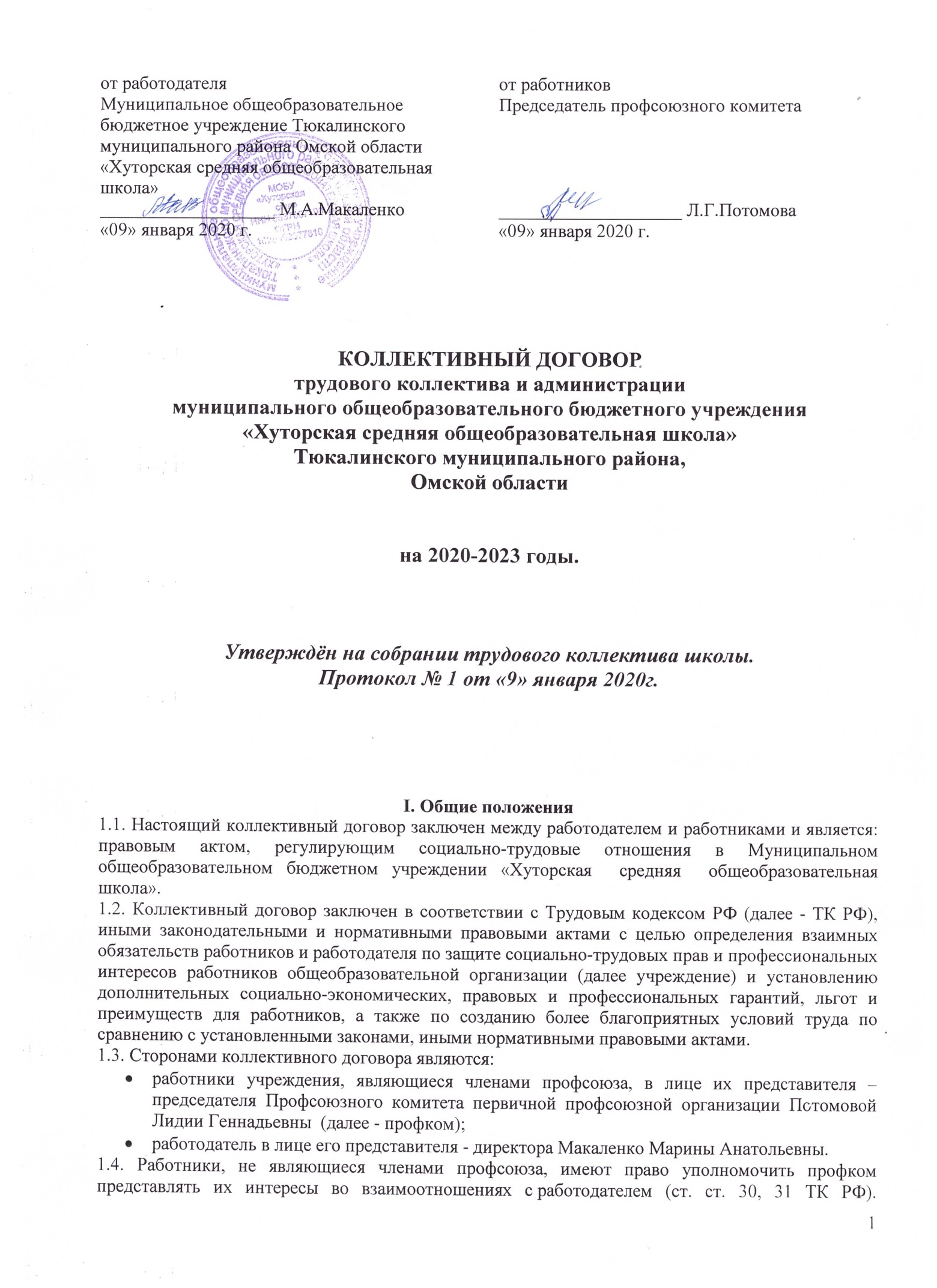 
1.5. Действие настоящего коллективного договора распространяется на всех работников учреждения.
1.6. Стороны договорились, что текст коллективного договора должен быть доведен работодателем до сведения работников, в течение 3 дней после  его подписания.
Профком обязуется разъяснять работникам положения коллективного  договора, содействовать его реализации.1.7. Коллективный договор сохраняет свое действие в случаях изменения наименования организации, изменения типа государственного или муниципального учреждения, реорганизации организации в форме преобразования, а также расторжения трудового договора с руководителем организации.
1.8. При реорганизации (слиянии, присоединении, разделении, выделении, преобразовании) учреждения коллективный договор сохраняет свое действие в течение всего срока реорганизации.
1.9. При смене формы собственности учреждения коллективный  договор сохраняет свое действие в течение трех месяцев со дня перехода прав  собственности.1.10. При ликвидации учреждения коллективный договор сохраняет свое действие в течение всего срока проведения ликвидации.1.11. В течение срока действия коллективного договора стороны вправе вносить в него дополнения и изменения на основе взаимной договоренности в порядке, установленном ТК РФ.
1.12. В течение срока действия коллективного договора ни одна из сторон не вправе прекратить в одностороннем порядке выполнение принятых на себя обязательств.1.13. Пересмотр обязательств настоящего договора не может приводить к снижению уровня социально-экономического положения работников учреждения.1.14. Все спорные вопросы по толкованию и реализации положений коллективного договора решаются сторонами.1.15. Настоящий договор вступает в силу с момента его подписания сторонами.
1.16. Перечень локальных нормативных актов, содержащих нормы трудового права, при принятии которых работодатель учитывает мнение профкома:1) правила внутреннего трудового распорядка;                                                                       2) перечень должностей с ненормированным рабочим днем, для которых предоставляется  дополнительный оплачиваемый отпуск;                                                     3) Положение об оплаты труда работников учреждения;                      4) Соглашение по охране труда;                                                                                                 5) критерии оценки и показатели эффективности работы работников учреждения;6) перечень профессий/должностей/ специальностей работников, на которых устанавливается повышенный размер оплаты труда, и ежегодный дополнительный оплачиваемый отпуск;7) нормы бесплатной выдачи спецодежды;8) график отпусков;9) другие локальные нормативные акты.1.17. Стороны определяют следующие формы участия в управлении учреждением непосредственно работниками и через профком:- учет мнения (по согласованию) профкома;- консультации с работодателем по вопросам принятия локальных нормативных актов;- получение от работодателя информации по вопросам, непосредственно затрагивающим интересы работников, а также по вопросам, предусмотренным ч.2 ст.53 ТК РФ и по иным вопросам, предусмотренным в настоящем коллективном договоре;- обсуждение с работодателем вопросов о работе учреждения, внесении предложений по ее совершенствованию;- участие в разработке и принятии коллективного договора;- другие формы. II. Трудовой договор2.1. Содержание трудового договора, порядок его заключения, изменения и расторжения определяются в соответствии с ТК РФ, другими законодательными и нормативными правовыми актами, Уставом учреждения и не могут ухудшать положение работников по сравнению с действующим трудовым законодательством, а также отраслевым тарифным, региональным, территориальным соглашениями, настоящим коллективным договором.2.2. Трудовой договор заключается в письменной форме, составляется в двух экземплярах, каждый из которых подписывается сторонами. Один экземпляр трудового договора передаётся работнику, другой хранится у работодателя. Получение работником экземпляра трудового договора должно подтверждаться подписью работника на экземпляре трудового договора, хранящемся у работодателя. 2.3. Трудовой договор с работником, как правило, заключается на неопределённый срок.Срочный трудовой договор может заключаться по инициативе работодателя либо работника только в случаях, предусмотренных ст. 59 ТК РФ, либо иными федеральными законами, если Трудовые отношения не могут быть установлены на неопределенный срок с учетом характера предстоящей работы или условий ее выполнения.2.4. В трудовом договоре указываются: фамилия, имя, отчество работника и наименование работодателя (фамилия, имя, отчество работодателя - физического лица), заключивших трудовой договор; сведения о документах, удостоверяющих личность работника и работодателя - физического лица; идентификационный номер налогоплательщика (для работодателей, за исключением работодателей – физических лиц, не являющихся индивидуальными предпринимателями); сведения о представителе работодателя, подписавшем трудовой договор, и основание, в силу которого он наделен соответствующими полномочиями; место и дата заключения трудового договора. Обязательными для включения в трудовой договор являются следующие условия:  место работы, а в случае, когда работник принимается для работы в филиале, представительстве или ином обособленном структурном подразделении организации, расположенном в другой местности, - место работы с указанием обособленного структурного подразделения и его местонахождения;трудовая функция (работа по должности в соответствии со штатным расписанием, профессии, специальности с указанием квалификации; конкретный вид поручаемой работнику работы). Если в соответствии с Трудовым кодексом, иным федеральными законами с выполнением работ по определенным должностям, профессиям, специальностям связано предоставление компенсаций и льгот либо наличие ограничений, то наименование этих должностей, профессий или специальностей и квалификационные требования к ним должны соответствовать наименованиям и требованиям, указанным в квалификационных справочниках, утверждаемых в порядке, устанавливаемом Правительством Российской Федерации, или соответствующим положениями профессиональных стандартов; дата начала работы, а в случае, когда заключается срочный трудовой договор, -также срок его действия и обстоятельства (причины), послужившие основанием для заключения срочного трудового договора в соответствии со ст.57 ТК РФ или иным федеральным законом; условия оплаты труда (в том числе размер тарифной ставки или оклада (должностного оклада) работника, доплаты, надбавки и поощрительные выплаты); режим рабочего времени и времени отдыха;  компенсации за тяжелую работу и работу с вредными и (или) опасными условиями труда, если работник принимается на работу в соответствующих условиях, с указанием характеристик условий труда на рабочем месте;условия труда на рабочем месте;условия, определяющие в необходимых случаях характер работы; условие об обязательном социальном страховании работника в соответствии  со ст.57 ТК РФ или иным федеральным законом; Трудовым Кодексом и иными федеральными законами;  другие условия в случаях, предусмотренных трудовым законодательством и иными нормативными правовыми актами, содержащими нормы трудового права. Условия трудового договора могут быть изменены только по соглашению сторон и в письменной форме (ст. 72 ТК РФ).2.5. Объем учебной нагрузки (педагогической работы) педагогическим работникам в соответствии с п. 66 Типового положения об общеобразовательном учреждении устанавливается работодателем, исходя из количества часов по учебному плану, программам, обеспеченности кадрами, других конкретных условий в данном учреждении с учетом мнения (по согласованию) профкома.Верхний предел учебной нагрузки может ограничиваться в случаях предусмотренных указанным Типовым положением.Объем учебной нагрузки педагогического работника оговаривается в трудовом договоре и может быть изменен сторонами только с письменного согласия работника.Учебная нагрузка на новый учебный год учителей и других работников, ведущих преподавательскую работу помимо основной работы, устанавливается руководителем учреждения с учетом мнения (по согласованию) профкома. Эта работа завершается до окончания учебного года и ухода работников в отпуск для определения классов и учебной нагрузки в новом учебном году.Работодатель должен ознакомить педагогических работников до ухода в очередной отпуск с их учебной нагрузкой на новый учебный год в письменном виде. 2.6. При установлении учителям, для которых данное учреждение является местом основной работы, учебной нагрузки на новый учебный год, как правило, сохраняется ее объем и преемственность преподавания предметов в классах. Объем учебной нагрузки, установленный учителям в начале учебного года, не может быть уменьшен по инициативе администрации в текущем учебном году, а также при установлении ее на следующий учебный год, за исключением случаев уменьшения количества часов по учебным планам и программам, сокращения количества классов.В зависимости от количества часов, предусмотренных учебным планом, учебная нагрузка учителей может быть разной в первом и втором учебных полугодиях.Объем учебной нагрузки учителей больше или меньше нормы часов за ставку заработной платы устанавливается только с их письменного согласия.2.7. Преподавательская работа лицам, выполняющим ее помимо основной работы в том же учреждении, а также педагогическим работникам других образовательных организаций  и работникам предприятий, учреждений и организаций (включая работников органов управления образованием и учебно-методических кабинетов, центров) предоставляется только в том случае, если учителя, для которых данное образовательная организация является местом основной работы, обеспечены преподавательской работой в объеме не менее чем на ставку заработной платы.2.8. Учебная нагрузка учителям, находящимся в отпуске по уходу за ребенком до исполнения им возраста трех лет, устанавливается на общих основаниях и передается на этот период для выполнения другими учителями.2.9. Учебная нагрузка на выходные и нерабочие праздничные дни не планируется.2.10. Уменьшение или увеличение учебной нагрузки учителя в течение учебного года по сравнению с учебной нагрузкой, оговоренной в трудовом договоре или приказе руководителя учреждения, возможны только:по взаимному согласию сторон;2.11. По инициативе работодателя изменение условий трудового договора допускается, как правило, только на новый учебный год, в связи с изменениями организационных или технологических условий труда (изменение числа классов-комплектов, групп или количества обучающихся (воспитанников), изменение количества часов работы по учебному плану, проведение эксперимента, изменение сменности работы учреждения, а также изменение образовательных программ и т.д.) при продолжении работником работы без изменения его трудовой функции (работы по определенной специальности, квалификации или должности) (ст.74 ТК РФ).В течение учебного года изменение условий трудового договора допускается только в исключительных случаях, обусловленных обстоятельствами, не зависящими от воли сторон.О введении изменений условий трудового договора работник должен быть уведомлен работодателем в письменной форме не позднее, чем за 2 месяца (ст.74,162 ТК РФ). При этом работнику обеспечиваются гарантии при изменении учебной нагрузки в течение учебного года, предусмотренные Положением об оплате труда.Если работник не согласен с продолжением работы в новых условиях, то работодатель обязан в письменной форме предложить ему иную имеющуюся в учреждении работу, соответствующую его квалификации и состоянию здоровья.2.12. Работодатель или его полномочный представитель обязан до подписания трудового договора с работником ознакомить его под роспись с настоящим коллективным договором, уставом учреждения, правилами внутреннего трудового распорядка и иными локальными нормативными актами, действующими в учреждении.2.13. Прекращение трудового договора с работником может производиться только по основаниям, предусмотренным ТК РФ и иными федеральными законами (ст.77 ТК РФ).III. Подготовка и дополнительное профессиональное образование работников3. Стороны пришли к соглашению в том, что:3.1. Необходимость подготовки работников (профессиональное образование и профессиональное обучение) и дополнительного профессионального образования для собственных нужд определяет работодатель. 3.2. Формы подготовки и дополнительного профессионального образования работников, перечень необходимых профессий и специальностей определяются работодателем с учетом мнения представительного органа работников в порядке, установленном статей 372 Трудового кодекса Российской Федерации для принятия локальных нормативных актов.3.3. Работодатель обязуется:3.3.1. Организовывать профессиональную подготовку, переподготовку и повышение квалификации работников (в разрезе специальности).3.3.2. Повышать квалификацию педагогических работников не реже чем один раз в пять лет.3.3.3. В случае высвобождения работников и одновременного создания рабочих мест осуществлять опережающее обучение высвобождаемых работников для трудоустройства на новых рабочих местах.Осуществлять финансирование данных мероприятий при наличии средств  из фонда оплаты труда.3.3.4. В случае направления работника для повышения квалификации сохранять за ним место работы (должность), среднюю заработную плату по основному месту работы и если работник направляется для повышения квалификации в другую местность, оплатить ему командировочные расходы (суточные, проезд к месту обучения и обратно, проживание) в порядке и размерах, предусмотренных для лиц, направляемых в служебные командировки (ст.187 ТК РФ).3.3.5. Предоставлять гарантии и компенсации работникам, совмещающим работу с успешным обучением в учреждениях высшего, среднего и начального профессионального образования при получении ими образования соответствующего уровня в первые в порядке, предусмотренном ст. 173-176 ТК РФ.Предоставлять гарантии и компенсации, предусмотренные ст.173- 176 ТК РФ, также получающим второе профессиональное образование соответствующего уровня в рамках прохождения профессиональной подготовки, переподготовки повышения квалификации, обучения вторым профессиям (например, если обучение осуществляется по профилю деятельности учреждения, по направлению учреждения или органов управления образованием, а также в других случаях; финансирование может осуществляться за счет внебюджетных источников, экономий и т.д.).3.3.6. Организовывать проведение аттестации педагогических работников в соответствии с Положением о порядке аттестации педагогических и руководящих работников государственных и муниципальных общеобразовательных организациях и по ее результатам устанавливать работникам соответствующиеквалификационным категориям оплаты труда со дня вынесения решения аттестационной комиссией.IV. Высвобождение работников и содействие их трудоустройству4. Работодатель обязуется:4.1. Уведомлять профком в письменной форме о сокращении численности или штата работников не позднее, чем за два месяца до его начала, а в случаях, которые могут повлечь массовое высвобождение, не позднее, чем за три месяца до его начала (ст.82 ТК РФ).Уведомление должно содержать проекты приказов о сокращении численности или список сокращаемых должностей и перечень вакансий, предполагаемые варианты трудоустройства.В случае массового высвобождения работников уведомление должно содержать обоснование.4.2. Работникам, получившим уведомление об увольнении по п.1 и п.2 ст. 81 ТК РФ, предоставлять свободное от работы время 6 часов (1 рабочий день) в неделю для самостоятельного поиска новой работы с сохранением заработной платы.4.3. Увольнение членов профсоюза по инициативе ра6отодателя в связи с ликвидацией учреждения (п. 1 ст. 81 ТК РФ) и сокращением численности или штата (п. 2 ст. 81 ТК РФ) производить с учетом мнения (с предварительного согласия) профкома (ст.82 ТК РФ).4.4. Трудоустраивать в первоочередном порядке в счет установленной квоты ранее уволенных или подлежащих увольнению из учреждения инвалидов.4.5. При сдаче в аренду неиспользуемых помещений и оборудования предусматривать в договоре аренды установление квоты для арендатора по трудоустройству высвобождаемых работников учреждения.4.6. Стороны договорились, что:4.6.1. Преимущественное право на оставление на работе при сокращении численности или штата при равной производительности труда и квалификации помимо лиц, указанных в ст.179 ТК РФ, имеют также: лица предпенсионного возраста (за два года до пенсии), проработавшие в учреждении свыше 10 лет; одинокие матери и отцы, воспитывающие детей до 16 лет; родители, воспитывающие детей-инвалидов до 18 лет; награжденные государственными наградами в связи с педагогической деятельностью; не освобожденные председатели первичных и территориальных профсоюзных организаций; молодые специалисты, имеющие трудовой стаж менее одного года (и другие категории работников).4.6.2. Высвобождаемым работникам предоставляются гарантии и компенсации, предусмотренные действующим законодательством при сокращении численности или штата (ст. 178, 180 ТК РФ), а также преимущественное право приема на работу при появлении вакансий.4.6.3. Работникам, высвобожденным из учреждения в связи с сокращением численности или штата, гарантируется после увольнения сохранение очереди на получение жилья в учреждении; возможность пользоваться на правах работников учреждения услугами культурных, медицинских, спортивно-оздоровительных, детских дошкольных учреждений (и другие дополнительные гарантии).4.6.4. При появлении новых рабочих мест в учреждении, в том числе и на определенный срок, работодатель обеспечивает приоритет в приеме на работу работников, добросовестно работавших в нём, ранее уволенных из учреждения в связи с сокращением численности или штата.V. Рабочее время и время отдыха 5. Стороны пришли к соглашению о том, что:5.1. Рабочее время работников определяется правилами внутреннего трудового распорядка учреждения (ст.190 ТК РФ) (приложение № 2), учебным расписанием,   условиями трудового договора, должностными инструкциями работников и обязанностями, возлагаемыми на них уставом учреждения. В школе установлена пятидневная рабочая неделя с двумя выходными днями.5.2. Для руководящих работников, работников из числа административно-хозяйственного и обслуживающего персонала учреждения (за исключением женщин, работающих в районах Крайнего Севера и приравненных к ним местностях, а также в сельской местности) устанавливается нормальная продолжительность рабочего времени, которая не может превышать 40 часов в неделю.5.3. Для педагогических работников учреждения устанавливается сокращенная продолжительность рабочего времени не более 36 часов в неделю за ставку заработной платы (ст. 333 ТК РФ).Конкретная продолжительность рабочего времени педагогических работников устанавливается с учетом норм часов педагогической работы, установленных за ставку заработной платы, объемов учебной нагрузки, выполнения дополнительных обязанностей возложенных на них правилами внутреннеготрудового распорядка и уставом.5.4. Неполное рабочее время – неполный рабочий день или неполная рабочая неделя устанавливаются в следующих случаях:- по соглашению между работником и работодателем;- по просьбе беременной женщины, одного из родителей (опекуна, попечителя, законного представителя), имеющего ребенка в возрасте до 14 лет (ребенка-инвалида до восемнадцати лет), а также лица, осуществляющего уход за больным членом семьи в соответствии с медицинским заключением.5.5. Составление расписания уроков осуществляется с учетом рационального использования рабочего времени учителя, не допускающего перерывов между занятиями. При наличии таких перерывов учителям предусматривается компенсация в зависимости от длительности перерывов в виде доплаты в порядке и условиях предусмотренных Положением об оплате труда.Учителям, по возможности, предусматривается один свободный день в неделю для методической работы и повышения квалификации.5.6. Часы, свободные от проведения занятий, дежурств, участия во внеурочных мероприятиях, предусмотренных планом учреждения (заседания педагогического совета, родительские собрания и т.п.), учитель вправе использовать по своему усмотрению.5.7. Работа в выходные и нерабочие праздничные дни запрещена. Привлечение работников учреждения к работе в выходные и нерабочие праздничные дни допускается только в случаях, предусмотренных ст.113 ТК РФ, с их письменного согласия по письменному распоряжению работодателя.Работа в выходной и нерабочий праздничный день оплачивается не менее чем в двойном размере: сдельщикам – не менее чем по двойным расценкам;работникам, труд которых оплачивается по дневным и часовым тарифным ставкам, - в размере не менее двойной дневной или часовой тарифной ставки; работникам, получающим оклад (должностной оклад), - в размере не менее одинарной дневной или часовой ставки (части оклада (должностного оклада) за день или час работы) сверх оклада (должностного оклада), если работа в выходной или нерабочий праздничный день производилась в пределах месячной нормы рабочего времени, и в размере не менее двойной дневной или часовой ставки (части оклада (должностного оклада) за день или час работы) сверх оклада (должностного оклада), если работа производилась сверх месячной нормы рабочего времени. По желанию работника, работавшего в выходной или не рабочий праздничный день, ему может быть предоставлен другой день отдыха. В этом случае работа в выходной или нерабочий праздничный день оплачивается в одинарном размере, а день отдыха оплате не подлежит.5.8. В случаях, предусмотренных ст.99 ТК РФ, работодатель может привлекать работников к сверхурочным работам только с их письменного согласия с учетом ограничений и гарантий, предусмотренных для работников в возрасте до 18 лет, инвалидов, беременных женщин, женщин, имеющих детей в возрасте до трёх лет.5.9. Привлечение работников учреждения к выполнению работы, не предусмотренной уставом учреждения правилами внутреннего трудового распорядка учреждения должностными обязанностями, допускается только по письменному распоряжению работодателя с письменного согласия работника и с дополнительной оплатой в порядке, предусмотренном Положением об оплате труда.5.10. Время осенних, зимних и весенних каникул, а также время летних каникул, не совпадающее с очередным отпуском, является рабочим временем педагогических и других работников учреждения.В эти периоды педагогические работники привлекаются работодателем к педагогической и организационной работе в пределах времени, не превышающего их учебной нагрузки до начала каникул. График работы в каникулы утверждается приказом руководителя.Для педагогических работников в каникулярное время, не совпадающее с очередным отпуском, может быть с их согласия установлен суммированный учет рабочего времени в пределах месяца.5.11. В каникулярное время учебно-вспомогательный и обслуживающий персонал привлекается к выполнению хозяйственных работ, не требующих специальных знаний (мелкий ремонт, работа на территории, охрана учреждения и др.), в пределах установленного им рабочего времени.5.12. Очередность предоставления оплачиваемых отпусков определяется ежегодно в соответствии с графиком отпусков, утверждаемым работодателем с учетом мнения профкома не позднее, чем за две недели до наступления календарного года.О времени начала отпуска работник должен быть извещен не позднее, чем за две недели до его начала.Продление, перенесение, разделение и отзыв из него производится с согласия работника в случаях, предусмотренных ст. 124-125 ТК РФ.5.13. Работодатель обязуется:5.13.1. Предоставлять ежегодный дополнительный  оплачиваемый отпуск работникам:- занятым на работах с вредными и (или) опасными условиями труда в соответствии со ст. 117 ТК РФ (приложение № 7);5.13.2. Предоставлять работникам отпуск с сохранением заработной платы  в следующих случаях: - при рождении ребенка в семье – 3 дней;- в связи с переездом на новое место жительства – 4 дней;- для проводов детей в армию – 3 дней;- в случае свадьбы работника (детей работника) - 3 дней;- на похороны близких родственников – 3 дней:- родителям, женам, мужьям военнослужащих, погибших или умерших вследствие ранения, контузии или увечья, полученных при исполнении ими обязанностей военной службы, либо вследствие заболевания, связанного с прохождением военной службы - 7 дней;- работающим инвалидам – 6 дней;- не освобожденному председателю первичной профсоюзной организации - 3 дней и членам профкома - 2 дней;- при отсутствии в течение учебного года дней нетрудоспособности - 3 дней(и другие случаи).5.13.2.2. Предоставлять на основании письменного заявления работника отпуск без сохранения заработной платы:-участникам Великой Отечественной войны – до 35 календарных дней в году;-работающим пенсионерам по старости (по возрасту) – до 14 календарных дней в году;-родителям и женам (мужьям) военнослужащих, сотрудников органов внутренних дел, федеральной противопожарной службы, органов по контролю за оборотом наркотических средств и психотропных веществ, таможенных органов, сотрудников учреждений и органов уголовно-исполнительной системы, погибших или умерших вследствие ранения, контузии или увечья, полученных при исполнении обязанностей военной службы (службы), либо вследствие заболевания, связанного с прохождением военной службы (службы), - до 14 календарных дней в году;-работающим инвалидам – до 60 календарных дней в году;-работникам в случаях рождения ребенка, регистрации брака, смерти близких родственников – до пяти календарных дней;-в других случаях, предусмотренных Трудовым Кодексом, иными федеральными законами либо коллективным договором.5.13.3. Предоставлять педагогическим работникам не реже чем через каждые 10 лет непрерывной преподавательской работы длительный отпуск сроком до одного года в порядке и на условиях, определяемых учредителем и (или) уставом учреждения.5.14. Общими выходными днями являются суббота и  воскресенье. Выходные дни могут определяться правилами внутреннего трудового распорядка или трудовым договором с работником (ст.111 ТК РФ).5.15. Время перерыва для отдыха и питания, а также график дежурств педагогических работников по учреждению, графики сменности, работы в выходные и нерабочие праздничные дни устанавливаются правилами внутреннего трудового распорядка.Работодатель обеспечивает педагогическим работникам возможность, отдыха и приёма пищи в рабочее время одновременно с обучающимися, в том числе, в течение перерывов между занятиями (перемен). Время для отдыха и питания для других работников устанавливается правилами внутреннего трудового  распорядка и не должно быть менее 30 минут (ст.108 ТК РФ).5.16. Дежурство педагогических работников по учреждению должно начинаться не ранее чем за 30 минут до начала занятий и продолжаться не более 20 минут после их окончания.VI. Оплата и нормирование труда6.1. Оплата труда работников осуществляется на основании статьи 144 ТК РФ, Постановления  Главы Тюкалинского муниципального района от 25.11.2008 г. № 166/11 «об отраслевой системе  оплаты труда работников бюджетных образовательных учреждений Тюкалинского муниципального района», приказа Комитета по образованию Администрации Тюкалинского муниципального района от 18.03.2009 г. № 56 «О введении отраслевой  системы оплаты труда учреждений г. Тюкалинска и Тюкалинского района», «Положения об оплате труда работников Муниципального общеобразовательного бюджетного учреждения «Хуторская средняя  общеобразовательная  школа» Тюкалинского муниципального района Омской  области (приказ                    № 46 от 22.04.2014 г.) 6.2. Оплата труда осуществляется с применением районных коэффициентов и процентных надбавок к заработной плате (ст.315-319 ТК РФ).6.3. При издании локальных актов по оплате труда работников образовательной организации работодатель обязан учитывать мотивированное мнение профкома (ст.373 ТК РФ).6.4. Установить фонд доплат и надбавок в размере 30% от фонда  заработной платы на основании отраслевого и областного соглашения.6.5. Заработная  плата выплачивается 12 и 27 числа каждого месяца. Вновь принятым работникам, приступившим к работе с 1 по 12 число месяца, первая выплата заработной платы производится 12 числа данного месяца.6.6. Заработная плата выплачивается перечислением на указанный работником счет в банке.  
6.7. Производить выплату компенсационных  доплат за условия труда, отклоняющихся от нормальных условий (сверхурочных работ, с  тяжёлыми и вредными, особо тяжёлыми условиями труда и другие).6.8. Работодатель обязуется:6.8.1. Возместить работникам материальный ущерб, причиненный в результате незаконного лишения их возможности трудиться (ст.234 ТК РФ),  в случае приостановки работы в порядке, предусмотренной ст.142 ТК РФ, в размере 100%, неполученной
заработной платы.6.8.2. При нарушении работодателем установленного срока соответственно выплаты заработной платы, оплаты отпуска, выплат при увольнении и (или) других выплат, причитающихся работнику, работодатель обязан выплатить их с уплатой процентов (денежной компенсации) в размере не ниже одной сотой действующей в это время ключевой ставки Центрального банка Российской Федерации от не выплаченных в срок сумм за каждый день задержки начиная со следующего дня после установленного срока выплаты по день фактического расчета включительно. При неполной выплате в установленный срок заработной платы и (или) других выплат, причитающихся работнику, размер процентов (денежной компенсации) исчисляется из фактически не выплаченных в срок сумм. Размер выплачиваемой работнику денежной компенсации может быть повышен коллективным договором, локальным нормативным актом или трудовым договором. Обязанность по выплате указанной денежной компенсации возникает независимо от наличия вины работодателя (ст.  236  ТК  РФ), РС.6.8.3. Сохранять за работниками, участвовавшими в забастовке заработную плату в полном размере.
6.8.4. Сохранять за работниками заработную плату в полном объёме за время простоя по причинам, не зависящим от работника и  работодателя.6.9. Ответственность за своевременность и правильность определения размеров и выплаты заработной платы работникам несёт  руководитель учреждения.6.10. При прекращении трудового договора выплата всех сумм, причитающихся работнику,  производится в день увольнения  работника, Если работник в день увольнения не работал, то соответствующие суммы должны быть выплачены не позднее  следующего дня после предъявления уволенным работником  требований о расчете.6.11. В случае задержки заработной платы на срок более 15 дней работник имеет право, известив работодателя  в письменной  форме, приостановить работу с сохранением заработной платы на  весь период задержки, до выплаты задержанной суммы.6.12. Производить оплату командировочных расходов для лиц, направленных в служебную командировку, для повышения квалификации работников.6.13. Установить 10% надбавку к должностному окладу (тарифной  ставки) работникам образования, награждённым знаками «Отличник народного просвещения», «Почётный работник общего образования  РФ».6.14.Осуществлять премирование участников конкурсов «Воспитатель года», «Лидер в образовании», «Учитель года».VII. Гарантии и компенсации 7. Стороны договорились, что работодатель:7.1. Ведет учет работников, нуждающихся в улучшении жилищных условий.7.2. Ходатайствует перед органом местного самоуправления о предоставлении жилья нуждающимся работникам и выделении ссуд на его приобретение (строительство).7.3. Оказывает материальную помощь работникам учреждения, а также работникам, ушедшим на пенсию, предоставлять при необходимости и по возможности имеющуюся технику.7.4. Обеспечивает бесплатно работников пользованием библиотечными фондами и учреждениями культуры в образовательных целях.7.5. Обеспечивает предоставление работникам, имеющим детей дошкольного возраста,  мест в дошкольных учреждениях.7.6. Организует в учреждении общественное питание (столовая).7.7. Ежегодно отчисляет в Первичную профсоюзную организацию денежные средства на проведение культурно-массовой и физкультурно-оздоровительной работы.7.8. Оказывает материальную помощь работникам, уходящим на пенсию по старости и другим работникам учреждения по утвержденным с учетом мнения (по согласованию) профкома перечню оснований предоставления материальной помощи и ее размерам (приложение №8).7.9. Осуществляет выплату дополнительного выходного пособия в размере 2 месячных заработных плат следующим категориям увольняемых работников: получившим трудовое увечье в данном учреждении; увольняемым в связи с ликвидацией учреждения.7.10. Обеспечивает  поддержание здорового образа жизни, профилактику здоровья, в том числе ВИЧ-инфекции.7.11. Обеспечивает равные условия при выполнении трудовых обязанностей носителям вируса ВИЧ.VIII. Охрана труда и здоровья 8. Работодатель обязуется:8.1. Обеспечить право работников учреждения на здоровые и безопасные условия труда, внедрение современных средств безопасности труда, предупреждающих производственный травматизм и возникновение профессиональных заболеваний работников (ст. 219 ТК РФ), заключить соглашение по охране труда (приложение № 3) с определением в нем организационных и технических мероприятий по охране и безопасности труда, сроков их выполнения, ответственных должностных лиц.8.2. Предусмотреть на мероприятия по охране труда, определенные Соглашением по охране труда, средства в размере не менее 0,2 % суммы затрат  (ст. 226 ТК РФ)).8.3. Проводить в учреждении специальную оценку условий труда, в том числе на всех вновь созданных рабочих местах, и по ее результатам осуществлять работу по охране и безопасности труда в порядке и сроки, установленные по согласованию с  профкомом.В состав комиссии по специальной оценке условий труда в обязательном порядке включать членов профкома и комиссии по охране труда.8.4. Проводить со всеми поступающими на работу, а также переведенными на другую работу работниками учреждения обучение и инструктаж по охране труда, сохранности жизни и здоровья детей, безопасным методам и приемам выполнения работ, оказанию первой помощи пострадавшим.Организовывать проверку знаний работников учреждения по охране труда на начало учебного года.8.5. Обеспечивать наличие нормативных и справочных материалов по охране труда, правил, инструкций, журналов инструктажей.8.6. Обеспечивать работников специальной одеждой, обувью и другими средствами индивидуальной защиты, а также моющими и обезвреживающими средствами в соответствии с отраслевыми нормами и утвержденными перечнями профессий и должностей (приложение № 5).8.7. Обеспечивать обязательное социальное страхование всех работающих по трудовому договору от несчастных случаев на производстве и профессиональных заболеваний в соответствии с федеральным законом.8.8. Сохранять место работы (должность) и средний заработок за работниками учреждения на время приостановления работ органами государственного надзора и контроля за соблюдением трудового законодательства вследствие нарушения требований охраны труда не по вине работника (ст.220 ТК РФ).8.9. Проводить своевременное расследование несчастных случаев на производстве в соответствии с действующим законодательством и вести их учет.8.10. В случае отказа работника от работы при возникновении опасности для его жизни и здоровья вследствие невыполнения работодателем нормативных требований по охране труда, предоставить работнику другую работу на время устранения такой опасности либо оплатить, возникший по этой причине, простой в размере среднего заработка.8.11. Обеспечивать гарантии и льготы работникам, занятым на тяжелых работах и работах с вредными и (или) опасными условиями труда (Приложение №  7 ).  8.12. Своевременно обновлять инструкции по охране труда на каждое рабочее место с учетом мнения профкома (ст. 212 ТК РФ).8.13. Обеспечивать соблюдение работниками требований, правил и инструкций по охране труда.8.14. Обеспечить работу в учреждении комиссии по охране труда, в состав которой на паритетной основе должны входить члены профкома.8.15. Возмещать расходы на погребение работников, умерших в результате несчастного случая на производстве, лицам, имеющим право на возмещение вреда по случаю потери кормильца при исполнении им трудовых обязанностей.8.16. Осуществлять совместно с профкомом контроль за состоянием условий и охраны труда, выполнением соглашения по охране труда.8.17. Оказывать содействие техническим инспекторам труда Профсоюза работников народного образования и науки РФ, членам комиссий по охране труда, уполномоченным (доверенным лицам) по охране труда в проведении контроля за состоянием охраны труда в учреждении. В случае выявления ими нарушения прав работников на здоровые безопасные условия труда принимать меры к их устранению.8.18. Обеспечить прохождение обязательных предварительных и периодических медицинских осмотров (обследований) работников за счет средств работодателя, а также внеочередных медицинских осмотров (обследований) работников по их просьбам в соответствии с медицинским заключением с сохранением за ними места работы (должности) и среднего заработка (приложение №4)8.19. Ежегодно  предоставлять транспорт для проведения диспансерного обследования работников в районной больнице.8.20. Профком обязуется:- организовывать физкультурно-оздоровительные мероприятия для членов профсоюза и других работников учреждения, по отдельному плану;- проводить работу по оздоровлению детей работников учреждения.IХ. Гарантии профсоюзной деятельности 9. Стороны договорились о том, что:9.1. Не допускается ограничение гарантированных законом социально-трудовых и иных прав и свобод, принуждение, увольнение или иная форма воздействия в отношении любого работника в связи с его членством в профсоюзе или профсоюзной деятельностью.9.2. Профком осуществляет в установленном порядке контроль за соблюдением трудового законодательства и иных нормативных правовых актов, содержащих нормы трудового права (ст. 370 ТК РФ).9.3. Работодатель принимает решения с учётом мнения профкома в случаях, предусмотренных законодательством и настоящим коллективным договором.9.4. Увольнение работника, являющегося членом профсоюза, по основаниям, предусмотренным пунктами 2, 3 или 5 части первой статьи 81 Трудового Кодекса производиться с учётом мотивированного мнения выборного органа первичной профсоюзной организации в соответствии со статьёй 373 Трудового Кодекса.9.5. Работодатель обязан предоставить профкому безвозмездно помещение для проведения собраний, заседаний, хранения документации, проведения оздоровительной, культурно-массовой работы, возможность размещения информации в доступном для всех работников месте, право пользоваться средствами связи, оргтехникой, транспортом (ст. 377 ТК РФ).9.6. Работодатель обеспечивает ежемесячное бесплатное перечисление на счет профсоюзной организации членских профсоюзных взносов из заработной платы работников, являющихся членами профсоюза, при наличии их письменных заявлений,В случае если работник уполномочил профком представлять его интересы во взаимоотношениях с работодателем, то на основании его письменного заявления работодатель ежемесячно перечисляет на счет первичной профсоюзной организации денежные средства из заработной платы работника в размере 1% (ст. 30, 377 ТК РФ).Членские профсоюзные взносы перечисляются на счет первичной профсоюзной организации в день выплаты заработной платы. Задержка перечисления средств не допускается.9.7. Работодатель за счет средств учреждения производит выплаты председателю профкома в размере 5% оклада ежемесячно (ст.377 ТК РФ).9.8. Работодатель освобождает от работы с сохранением заработка председателя и членов профкома на время участия в качестве делегатов созываемых профсоюзом съездов, конференций, а также для участия в работе выборных органов профсоюза, проводимых им семинарах, совещаниях и других мероприятиях.9.9. Работодатель обеспечивает предоставление гарантий работникам, занимающимся профсоюзной деятельностью, в порядке, предусмотренном законодательством и настоящим коллективным договором.Председатель, его заместители и члены профкома могут быть уволены по инициативе работодателя в соответствии с пунктом 2, подпунктом пункта 3 и пунктом 5 ст.81 ТК РФ,  а также (указываются дополнительные основания расторжения трудового договора по инициативе работодателя) с соблюдением общего порядка увольнения и только с предварительного согласия вышестоящего выборного профсоюзного органа (ст.374. 376 ТК РФ).9.10. Работодатель предоставляет профкому необходимую информацию по любым вопросам труда и социально-экономического развития учреждения.9.11. Члены профкома включаются в комиссий учреждения по тарификации , аттестации педагогических работников, аттестации рабочих мест, охране труда, социальному страхованию и других.9.12. Работодатель по согласованию с профкомом рассматривает следующие вопросы:- расторжение трудового договора с работниками являющимися членами профсоюза, по инициативе работодателя (ст. 82, 374 ТК РФ);- привлечение к сверхурочным работам (ст. 99 ТК РФ);- разделение рабочего времени на части (ст.105 ТК РФ);- запрещение работы в выходные и не рабочие праздничные дни (ст.113 ТК РФ)- очередность предоставления отпусков (ст. 123 ТК РФ);- установление заработной платы (ст. 135 ТК РФ);- применение систем нормирования труда (ст. 159 ТК РФ);- массовые увольнения (ст. 180 ТК РФ);- утверждение Правил внутреннего трудового распорядка (ст. 190 ТК РФ);- создание комиссий по охране труда (ст. 218 ТК РФ);- составление графиков сменности (ст. 103 ТК РФ);- установление размеров повышенной заработной платы за вредные и (или) опасные и иные особые условия труда (ст. 147 ТК РФ):- размеры повышения заработной платы в ночное время (ст. 154 ТК РФ);- применение и снятие дисциплинарного взыскания до истечения 1 года со дня его применения (ст. 193 194 ТК РФ);- определение форм профессиональной подготовки и дополнительного профессионального образования работника, перечень необходимых профессий и специальностей (ст. 196 ТК РФ);- установление сроков выплаты заработной платы работникам (ст.136 ТК РФ) и другие вопросы.Х. Обязательства профкома10. Профком обязуется:10.1. Представлять и защищать права и интересы членов профсоюза по социально-трудовым вопросам в соответствии с Федеральным законом «О профессиональных союзах, их правах и гарантиях деятельности» и ТК РФ.Представлять во взаимоотношениях с работодателем интересы работников, не являющихся членами профсоюза, в случае если они уполномочили профком представлять их интересы и перечисляют ежемесячно денежные средства из заработной платы на счет первичной профсоюзной организации.10.2. Осуществлять контроль за соблюдением работодателем и его представителями трудового законодательства и иных нормативных правовых актов, содержащих нормы трудового права.10.3. Осуществлять контроль за правильностью расходования фонда заработной платы,  фонда экономии заработной платы.10.4. Осуществлять контроль за правильностью ведения и хранения трудовых книжек работников, за своевременностью внесения в них записей, в том числе при присвоении квалификационных категорий по результатам аттестации работников.10.5. Совместно с работодателем и работниками разрабатывать меры по защите персональных данных работников (ст. 86 ТК РФ).10.6. Направлять учредителю (собственнику) учреждения заявление о нарушении руководителем учреждения, его заместителями законов и иных нормативных актов о труде, условий  коллективного договора, соглашения с требованием о применении мер дисциплинарного взыскания вплоть до увольнения (ст. 195 ТК РФ).10.7. Представлять и защищать трудовые права членов профсоюза в комиссии по трудовым спорам и суде.10.8. Осуществлять совместно с комиссией по социальному страхованию контроль за своевременным назначением и выплатой работникам пособий по обязательному социальному страхованию.10.9. Участвовать в работе комиссии по социальному страхованию совместно с райкомом (горкомом, советом) профсоюза по летнему оздоровлению детей работников учреждения и обеспечению их новогодними подарками.10.10. Осуществлять общественный контроль за своевременным и полным перечислением страховых платежей в фонд обязательного медицинского страхования.10.11. Осуществлять контроль за правильностью и своевременностью предоставления работникам отпусков и их оплаты.10.12. Участвовать в работе комиссий учреждения по тарификации, аттестации педагогических работников, аттестации рабочих мест, охране труда и других.10.13. Осуществлять контроль за соблюдением порядка проведения аттестации педагогических работников учреждения.10.14. Совместно с работодателем обеспечивать регистрацию работников в системе персонифицированного учета в системе государственного пенсионного страхования. Контролировать своевременность представления работодателем в пенсионные органы достоверных сведений о заработке и страховых взносах работников.10.15. Оказывать материальную помощь членам профсоюза в случаях:  получения увечий на рабочем месте, тяжёлого заболевания, смерти близких родственников и др.10.16. Осуществлять культурно-массовую и физкультурно-оздоровительную работу в учреждении.ХI. Контроль за выполнением коллективного договора Ответственность сторон.11. Стороны договорились, что:11.1. Работодатель направляет коллективный договор в течение 7 дней со дня его подписания на уведомительную регистрацию в соответствующий орган по труду.11.2. Совместно разрабатывают план мероприятий по выполнению настоящего коллективного договора.11.3.Контроль за выполнением коллективного договора, соглашения осуществляется сторонами социального партнерства, их представителями, соответствующими органами по труду. При проведении указанного контроля представители сторон обязаны предоставлять друг другу, а также соответствующим органам по труду необходимую для этого информацию не позднее одного месяца со дня получения соответствующего запроса. 11.4.Рассматривают в семидневный срок все возникающие в период действия коллективного договора разногласия и конфликты, связанные сего выполнением.11.5.Соблюдают установленный законодательством порядок разрешения индивидуальных и коллективных трудовых споров, используют все возможности для устранения причин, которые могут повлечь возникновение конфликтов, с целью предупреждения использования работниками крайней меры их разрешения - забастовки.11.6. В случае нарушения или невыполнения обязательств коллективного договора виновная сторона или виновные лица несут ответственность в порядке, предусмотренном законодательством.11.7. Настоящий коллективный договор действует в течение 3 лет со дня подписания.11.8. Переговоры по заключению нового коллективного договора будут начаты за 3 месяца до окончания срока действия данного договора.Председатель ПК                                                                          Директор МОБУ ___________ Потомова Л.Г.						«Хуторская сош»                                                                         				______М.А.МакаленкоПРИЛОЖЕНИЯК КОЛЛЕКТИВНОМУ ДОГОВОРУТрудового коллектива и администрации муниципального общеобразовательного бюджетного учреждения«Хуторская средняя общеобразовательная школа»Тюкалинского муниципального района, Омской области на 2020-2023 гг.Правила внутреннего трудового распорядкаПеречень должностей с ненормированным рабочим днем, для которых предоставляется  дополнительный оплачиваемый отпускПоложение об оплате труда работников учреждения3.1. Размеры окладов (должностных окладов), ставок заработной платы (далее - оклад) работников муниципального общеобразовательного бюджетного учреждения Тюкалинского муниципального района Омской области «Хуторская средняя общеобразовательная школа»3.2. Перечень учреждений, организаций и должностей, время работы в которых засчитывается в педагогический стаж работников образования3.3. Перечень наименований стимулирующих выплат, показателей, при достижении которых стимулирующие выплаты производятся, а также рекомендуемые размеры стимулирующих выплат работникам муниципального общеобразовательного бюджетного учреждения «Хуторская средняя общеобразовательная школа» 3.4. Типовые окладов работников бюджетных и казенных общеобразовательных учреждений муниципальных образований Омской областиСоглашение по охране трудаКритерии оценки и показатели эффективности работы работников учрежденияПеречень Профессий/должностей/ специальностей работников, на которых устанавливается повышенный размер оплаты труда, и ежегодный дополнительный оплачиваемый отпускНормы бесплатной выдачи спецодеждыГрафик  отпусковУчтено  мнение:                                                                                                           Приложение № 1выборного  органа  первичной                                                       к  коллективному  договорупрофсоюзной  организации                                                            ________________________общеобразовательного                                                                    от  «__» __________ 2020__ г.учреждение  МОБУ  «Хуторская  сош»(протокол от «09» января 2020 г. №1)                                                                                                           УТВЕРЖДАЮПредседатель                                                                                    Директор  школывыборного  органа  первичной                                                       профсоюзной  организации___________   Л.Г.Потомова                                                         ________М.А.Макаленко           (подпись)                        (Ф.И.О.)                                                        			          (подпись)                 (Ф.И.О.)                                                                                                                    «9» января 2020 г.ПРАВИЛАВНУТРЕННЕГО  ТРУДОВОГО
РАСПОРЯДКАМуниципального общеобразовательного бюджетного учрежденияТюкалинского муниципального района Омской области«Хуторская средняя общеобразовательная школа»Общие  положения1.1.   Настоящие  Правила  внутреннего  трудового  распорядка  разработаны  в  соответствии  с  Конституцией  Российской  Федерации,  Трудовым  кодексом  Российской  федерации  (далее – ТК РФ),  Законом  Российской  федерации  «Об  образовании»,  другими   федеральными  законами  и  иными  нормативными  правовыми  актами,  содержащими  нормы  трудового  права.1.2.   Правила  внутреннего  трудового  распорядка  (далее – Правила) – локальный  нормативный  акт,  регламентирующий  в  соответствии  с  ТК РФ  и  иными  федеральными  законами  порядок  приёма  и  увольнения  работников,  основные  права,  обязанности  и  ответственность  сторон  трудового  договора,  режим  работы,  время  отдыха,  применяемые  к  работникам  меры  поощрения  и  взыскания,  а  также  иные  вопросы  регулирования  трудовых  отношений  у  данного  работодателя.1.3.  Правила  имеют  целью  способствовать  укреплению  трудовой  дисциплины,  эффективной  организации  труда,  рациональному  использованию  рабочего  времени,  созданию  условий  для  достижения  высокого  качества  труда,  обеспечению  безопасных  условий  и  охраны  труда.1.4.  В  настоящих  Правилах  используются   следующие  основные  понятия:дисциплина  труда – обязательное  для  всех  работников  подчинение  правилам  поведения,  определённым  в  соответствии  с  ТК РФ,  иными  федеральными  законами,  коллективным  договором,  соглашениями,  локальными  нормативными  актами,  трудовым  договором;общеобразовательное  учреждение – образовательное  учреждение,  действующее  на  основании  Типового  положения  об  общеобразовательном  учреждении  (далее – образовательное  учреждение,  учреждение);педагогический  работник – работник,  занимающий  должность,  предусмотренную  разделом  «Должности  педагогических  работников»  квалификационных  характеристик  должностей  работников  образования;представитель  работодателя  -  руководитель  организации  или  уполномоченные  им  лица  в  соответствии  с  ТК РФ,  другими  федеральными законами  и  иными  нормативными  правовыми  актами  Российской  Федерации,  законами  и  иными  нормативными  правовыми  актами  субъектами  Российской  Федерации,  нормативными  правовыми  актами  органов  местного  самоуправления,  уставом  и  локальными  нормативными  актами  общеобразовательного  учреждения;выборный  орган  первичной  профсоюзной  организации – представитель  работников  общеобразовательного  учреждения,  наделённый  в  установленном  трудовым  законодательством  порядке  полномочиями  представлять  интересы  работников  учреждения  в  социальном  партнёрстве;работник - физическое лицо, вступившее в трудовые отношения с образовательной организацией;работодатель - юридическое лицо (общеобразовательное учреждение), вступившее в  трудовые отношения с работником.1.5. Правила утверждаются работодателем с учётом мнения выборного органа первичной  профсоюзной  организации  в  порядке,  установленном  ст.  372  ТК РФ  для  принятия  локальных  нормативных актов.     Правила внутреннего трудового распорядка, как правило, являются приложением к коллективному договору (ст. 190 ТК РФ).II.  Порядок  приёма,  перевода  и  увольнения  работников2.1.   Порядок  приёма  на  работу:2.1.1. Работники реализуют своё право на труд путём заключения трудового договора о работе в данном образовательном учреждении.2.1.2.    Трудовой   договор  заключается,  как  правило, на  неопределённый  срок.Заключение  срочного  трудового  договора  допускается, когда трудовые отношения не могут  быть установлены на неопределённый срок с учётом характера предстоящей работы или условий  её выполнения по основаниям, предусмотренным ч. 1 ст. 59 ТК РФ. В случаях, предусмотренных  ч. 2 ст. 59 ТК РФ, срочный  трудовой  договор  может  заключаться  по  соглашению  сторон  трудового  договора  без  учёта  характера  предстоящей  работы  и  условий  её  выполнения.2.1.3.   При  заключении  трудового  договора  в  нём  по  соглашению  сторон  может  быть  предусмотрено  условие  об  испытании  работника    в  целях  проверки  его  соответствия  поручаемой  работе  (ст.  70  ТК  РФ).        Испытание  при  приёме  на  работу  не  устанавливается  для:	-лиц, избранных по конкурсу на замещение соответствующей должности, проведенному в порядке, установленном трудовым законодательством и иными нормативными правовыми актами, содержащими нормы трудового права;	-беременных  женщин  и  женщин,  имеющих  детей  в  возрасте  до  полутора  лет;	-лиц,  не достигших  возраста  восемнадцати  лет;	-лиц, получивших среднее профессиональное образование или высшее образование по имеющим государственную аккредитацию образовательным программам и впервые поступающих на работу по полученной специальности в течение одного года со дня получения профессионального образования соответствующего уровня;	-лиц, избранных  на  выборную  должность  на  оплачиваемую  работу;	-лиц,  приглашённых  на  работу  в  порядке  перевода  от  другого  работодателя  по  согласованию  между  работодателями;	-лиц,  заключающих  трудовой  договор  на  срок  до  двух  месяцев;	-иных  лиц  в  случаях,  предусмотренных  ТК  РФ, иными  федеральными  законами.2.1.4.  Срок  испытания  не  может  превышать  трёх  месяцев,  а  для  руководителей  организаций и их заместителей,  главных  бухгалтеров и их заместителей,  руководителей филиалов, представительств или иных обособленных структурных  подразделений  - шести  месяцев, если иное не установлено федеральным законом.2.1.5.   Трудовой  договор  составляется  в  письменной  форме  и  подписывается  сторонами  в  двух  экземплярах,  один  из  которых  хранится  в  образовательном  учреждении,  другой – у  работника.2.1.6.   Приём  педагогических  работников  на  работу  производится  с  учётом  требований,  предусмотренных  ст.  331  ТК РФ  и  ст.  46 Федерального  Закона «Об  образовании в Российской Федерации».2.1.7.  При  заключении  трудового  договора  лицо,  поступающее  на  работу,  предъявляет  работодателю   в  соответствии  со  ст.  65  ТК РФ:-паспорт  или  иной  документ,  удостоверяющий  личность;-трудовую  книжку,  за  исключением  случаев,  когда  трудовой  договор  заключается  впервые  или  работник  поступает  на  работу  на  условиях  совместительства;-страховое  свидетельство  государственного  пенсионного  страхования;-документы воинского учёта – для военнообязанных и лиц, подлежащих призыву на военную службу;-документ  об  образовании и (или) о квалификации  или  наличии  специальных  знаний – при  поступлении   на  работу,  требующую  специальных  знаний  или  специальной  подготовки;-справку о наличии (отсутствии) судимости и (или) факта уголовного преследования либо о прекращении уголовного преследования по реабилитирующим основаниям, выданную в порядке и по форме, которые устанавливаются федеральным органом исполнительной власти, осуществляющим функции по выработке и реализации государственной политики и нормативно-правому регулированию в сфере внутренних дел, - при поступлении на работу, связанную деятельность, к осуществлению которой в соответствии с ТК РФ, иным федеральным законом не допускаются лица, имеющие или имевшие судимость, подвергающиеся или подвергавшиеся уголовному преследованию.- справку о том, является или не является лицо подвергнутым административному наказанию за потребление наркотических средств или психотропных веществ без назначения врача либо новых потенциально опасных психоактивных веществ, которая выдана в порядке и по форме, которые устанавливаются федеральным органом исполнительной власти, осуществляющим функции по выработке и реализации государственной политики и нормативно-правовому регулированию в сфере внутренних дел, - при поступлении на работу, связанную с деятельностью, к осуществлению которой в соответствии с федеральными законами не допускаются лица, подвергнутые административному наказанию за потребление наркотических средств или психотропных веществ без назначения врача либо новых потенциально опасных психоактивных веществ, до окончания срока, в течение которого лицо считается подвергнутым административному наказанию.Лица, поступающие на работу в образовательное учреждение, обязаны также  предоставить  личную  медицинскую  книжку,  содержащую  сведения  об  отсутствии  противопоказаний  по  состоянию  здоровья  для  работы  в  образовательном  учреждении  (ч. 1  ст.  213  ТК  РФ).2.1.8.  Запрещается  требовать  от  лица,  поступающего  на  работу,  документы  помимо  предусмотренных  ТК  РФ,  иными  федеральными  законами,  указами  Президента  Российской  Федерации  и  постановлениями  Правительства  Российской  Федерации   (ч.3  ст.  65  ТК РФ).2.1.9. При заключении трудового договора впервые трудовая  книжка  и  страховое  свидетельство  государственного  пенсионного   страхования  оформляются  работодателем   (ч.3  ст.  65  ТК  РФ).2.1.10. Работники имеют право работать на  условиях  внутреннего  и  внешнего  совместительства  в  порядке,  предусмотренном  ТК  РФ.	           Должностные обязанности руководителя государственной или муниципальной организации, филиала государственной или муниципальной образовательной организации не могут исполняться по совместительству (п. 5 ст.51 Федерального Закона «Об образовании в Российской Федерации»).2.1.11. Приём на работу оформляется приказом работодателя, изданным на основании  заключённого  трудового  договора.  Содержание  приказа  работодателя  должно  соответствовать  условиям  заключённого  трудового  договора.		Приказ  работодателя  о  приёме  на  работу  объявляется  работнику  под  роспись  в  трёхдневный  срок  со  дня  фактического    начала  работы.  По  требованию  работника  работодатель  обязан  выдать  ему  надлежаще  заверенную  копию  указанного  приказа.2.1.12.  Трудовой  договор,  не  оформленный  в  письменной  форме,  считается  заключённым,  если  работник  приступил  к  работе с ведома  или  по  поручению  работодателя  или  его уполномоченного на это представителя. При фактическом допущении работника к работе  работодатель обязан оформить с ним трудовой договор в письменной форме не позднее трёх  рабочих дней со дня фактического допущения работника  к  работе, а если отношения, связанные с использованием личного труда, возникли на основании гражданско-правового договора, но впоследствии были признаны трудовыми отношениями, - не позднее трех рабочих дней со дня признания этих отношений трудовыми отношениями, если иное не установлено судом (ст. 67 ТК  РФ).2.1.13.  В  соответствии  со  ст. 66  ТК  РФ  работодатель  ведёт  трудовые  книжки  на  каждого  работника,  проработавшего  у  него  свыше  пяти  дней,  в  случае,  когда  работа  у  данного  работодателя  является  для  работника  основной.Форма,  порядок  ведения  и  хранения  трудовых  книжек,  а  также  порядок  изготовления  бланка  трудовых  книжек  и  обеспечения  ими  работодателей  устанавливаются  нормативными  правовыми  актами  Российской  Федерации.2.1.14.  Трудовые  книжки  работников  хранятся  в  учреждении.  Бланки  трудовых  книжек  и  вкладыши  к  ним  хранятся   как    документы  строгой  отчётности.2.1.15.   С  каждой  записью,  вносимой  на  основании  приказа  в  трудовую  книжку  о  выполняемой  работе,  переводе  на  другую  постоянную  работу  и  увольнении,  работодатель  обязан  ознакомить  её  владельца  под  роспись  в  личной  карточке,  в  которой  повторяется  запись,  внесённая  в  трудовую  книжку.Наименование  должностей,  профессий  или  специальностей   и  квалификационные  требования  к  ним  должны  соответствовать  наименованиям  и  требованиям,  указанным  в  квалификационных  справочниках,  утверждаемых  в  установленном  порядке,  если  в  соответствии  с  ТК РФ,  иными  федеральными  законами  с  выполнением  работ  по  определённым  должностям,  профессиям,  специальностям  связано  предоставление  компенсаций  и  льгот  либо  наличие  ограничений  (ч. 2  ст. 57  ТК  РФ).2.1.16.  При  приёме  на  работу  (до  подписания  трудового  договора)  работодатель  обязан  ознакомить  работника  под  роспись  с  правилами  внутреннего  трудового  распорядка,  иными  локальными  нормативными  актами,  непосредственно  связанными  с  трудовой  деятельностью  работника,  коллективным  договором  (ч. 3.  ст.  68  ТК РФ).Гарантии  при  приёме  на  работу:Запрещается необоснованный отказ в заключении трудового договора (ст. 64 ТК РФ).Какое  бы  то  ни  было  прямое  или  косвенное  ограничение  прав  или  установление  прямых  или  косвенных  преимуществ  при  заключении  трудового  договора  в  зависимости  от  пола,  расы,  цвета  кожи,  национальности,  языка,  происхождения,  имущественного,  социального  и  должностного  положения,  возраста,  места  жительства  (в  том  числе  наличия  или  отсутствия  регистрации  по  месту  жительства  или  пребывания),  а  также  других  обстоятельств,  не  связанных  с  деловыми  качествами  работников,  не  допускается,  за  исключением  случаев,  предусмотренных  федеральными  законами.Запрещается отказывать в заключение трудового договора женщинам по мотивам, связанным с беременностью или наличием детей. Запрещается отказывать в заключении  трудового договора  работникам,  приглашённым  в  письменной  форме  на  работу  в  порядке  перевода от другого работодателя, в течение одного месяца со дня  увольнения с прежнего места  работы. По требованию лица, которому отказано в заключение трудового договора, работодатель  обязан сообщить причину отказа в письменной форме.Отказ в заключение трудового договора может быть обжалован в суд.Изменение  условий  трудового  договора  и  перевод  на  другую  работу:Изменение  определённых  сторонами  условий  трудового  договора,  в  том  числе  перевод  на  другую  работу,    допускается  только  по  соглашению  сторон  трудового  договора,  за  исключением  случаев,  предусмотренных ТК  РФ (ст.74 ТК  РФ). Соглашение  об  изменении  определённых  сторонами  условий  трудового  договора  заключается  в  письменной  форме  и  оформляется  дополнительным  соглашением   к  трудовому  договору  (ст. 72  ТК  РФ).Изменение условий (содержания) трудового договора возможно по следующим основаниям: а) изменение  определённых  сторонами  условий  трудового  договора  по  причинам,  связанным  с  изменением   организационных  или  технологических  условий  труда;б) перевод  на  другую  работу  (постоянное  или  временное  изменение  трудовой  функции  работника  или  структурного  подразделения,  в  котором  он  работает).2.3.2. В  случае,  когда   по  причинам,  связанным  с  изменением  организационных  или  технологических  условий  труда  (изменения  в  технике  и  технологии  производства,  структурная  реорганизация  производства,  другие  причины),  определённые  сторонами  условия  трудового  договора  не  могут  быть  сохранены,  допускается  их  изменение  по  инициативе  работодателя,  за  исключением  изменения  трудовой  функции  работника  (ст. 74  ТК  РФ).К  числу  таких  причин  могут  относиться:- реорганизация учреждения (слияние,  присоединение,  разделение,  выделение,  преобразование),  а  также  внутренняя  реорганизация  в  учреждении;- изменения в осуществлении образовательного процесса  в  учреждении  (сокращение  количества  классов-комплектов, групп, количества часов по учебному плану и учебным программам и др.).О предстоящих  изменениях,  определённых  сторонами  условий  трудового  договора,  а  также о причинах, вызвавших необходимость  таких  изменений,  работодатель  обязан  уведомить  работника  в  письменной  форме  не  позднее  чем  за  два  месяца.2.3.3. Перевод  на  другую  работу – постоянное  или  временное  изменение  трудовой  функции  работника  и  (или)  структурного  подразделения,  в  котором  работник    (если  структурное  подразделение  было  указано  в  трудовом  договоре),  при  продолжении  работы  у  того  же  работодателя, а также перевод на работу в  другую  местность  вместе  с  работодателем.  Перевод на другую работу допускается только с письменного согласия работника (ст. ст. 72.1, 72.2  ТК РФ).2.3.4. Перевод на другую постоянную работу в пределах одного образовательного учреждения  оформляется приказом работодателя, на основании которого делается запись в трудовой книжке  работника.2.3.5. По соглашению сторон трудового договора, заключаемого в письменной форме, работник  может быть временно переведён на другую работу у того же работодателя на срок до одного года,  а в случае,  когда  такой  перевод  осуществляется  для  замещения  временно  отсутствующего  работника,  за  которым  сохраняется  место  работы, - до  выхода  этого  работника  на  работу.Если  по  окончании  срока  перевода  прежняя  работа  работнику  не  предоставлена,  а  он  не потребовал её предоставления и продолжает  работать,  то  условие  соглашения  о  временном  характере  перевода  утрачивает  силу  и  перевод  считается  постоянным.2.3.6. Перевод на не обусловленную трудовым договором работу у тог же работодателя без  согласия работника возможен только в исключительных случаях, предусмотренных ст. 72.2 ТК РФ.При  этом  перевод  на  работу,  требующую  более  низкой квалификации,  допускается  только  с  письменного  согласия  работника.2.3.7.  Исполнение  работником  обязанностей  временно    отсутствующего  работника  (отпуск,  болезнь,  повышение  квалификации  и  т.д.)  возможно  только  с  согласия  работника,  которому  работодатель поручает эту работу, и на условиях, предусмотренных  ст.  60.2,  72.2,  151   ТК  РФ - без освобождения  от  основной  работы  или  путём  временного  перевода  на  другую  работу.2.3.8. Перевод работника на другую работу в соответствии с медицинским заключением  производится  в  порядке,  предусмотренном  ст.  ст. 73,  182,  254  ТК  РФ.2.3.9. Работодатель обязан в соответствии со ст. 76 ТК РФ отстранить от работы (не допускать к работе) работника:- появившегося на работе в  состоянии  алкогольного,  наркотического  или  иного  токсического  опьянения;- не прошедшего в установленном  порядке  обучение  и  проверку  знаний  и  навыков  в  области  охраны  труда;- не прошедшего в установленном порядке обязательный медицинский осмотр, а также обязательное психиатрическое освидетельствование в случаях, предусмотренных ТК РФ, другими федеральными  законами  и  иными  нормативными  правовыми  актами  Российской  Федерации;- при выявлении в соответствии с медицинским заключением, выданным в порядке, установленном федеральными законами и иными нормативными правовыми актами Российской  Федерации, противопоказаний для выполнения работником работы, обусловленной трудовым договором;- в случае приостановления действия на срок до двух месяцев специального права работника (лицензии, права на управление транспортным средством, права на ношение оружия, другого специального права) в соответствии с федеральными законами и иными нормативными правовыми актами Российской Федерации, если это влечет за собой невозможность исполнения работником обязанностей по трудовому договору и если невозможно перевести работника с его письменного согласия на другую имеющуюся у работодателя работу (как вакантную должность или работу, соответствующую квалификации работника, так и вакантную нижестоящую должность или нижеоплачиваемую работу), которую работник может выполнить с учетом его состояния здоровья. При этом работодатель обязан предлагать работнику все отвечающие указанным требованиям вакансии, имеющиеся у него в данной местности. Предлагать вакансии в других местностях работодатель обязан, если это предусмотрено коллективным договором, соглашениями, трудовым договором;- по требованию органов или должностных лиц, уполномоченных федеральными законами и иными нормативными  правовыми  актами  Российской  Федерации;- в других случаях, предусмотренных ТК РФ, другими федеральными законами и иными  нормативными правовыми актами Российской Федерации.2.4.  Прекращение  трудового  договора:2.4.1. Прекращение трудового договора может иметь место только по основаниям,  предусмотренным  трудовым  законодательством.2.4.2. Трудовой договор может  быть  в  любое  время  расторгнут  по  соглашению  сторон  трудового  договора  (ст.  78  ТК  РФ).2.4.3. Срочный трудовой договор прекращается с истечением срока его действия  (ст.  79 ТК  РФ).О  прекращении  трудового  договора  в  связи  с  истечением  срока   его действия   работник  должен  быть  предупреждён  в  письменной	  форме  не  менее  чем  за  три  календарных  дня  до  увольнения,  за  исключением  случаев,  когда  истекает  срок  действия  срочного  трудового  договора,  заключённого  на  время  исполнения  обязанностей  отсутствующего  работника.Трудовой  договор,  заключённый  на  время  выполнения  определённой  работы,  прекращается  по  завершении  этой  работы.Трудовой  договор,  заключённый  на  время  исполнения  обязанностей  отсутствующего  работника,  прекращается  с  выходом  этого  работника  на  работу.Трудовой  договор,  заключённый  для  выполнения  сезонных  работ    в  течение  определённого  периода  (сезона),  прекращается  по  окончании  этого  периода (сезона).2.4.4. Работник имеет право расторгнуть трудовой договор, предупредив об этом работодателя в письменной форме не позднее, чем за две недели (14 календарных  дней), если иной срок не установлен ТК РФ или  иными  федеральными  законами.  Течение  указанного  срока  начинается  на  следующий  день  после  получения  работодателем  заявления  работника  об  увольнении.2.4.5. По  соглашению  между  работником  и  работодателем  трудовой  договор  может  быть  расторгнут  и  до  истечения  срока  предупреждения  об  увольнении  (ст.  80  ТК  РФ).В  случаях,   когда  заявление  работника   об  увольнении  по  его  инициативе  (по  собственному  желанию)  обусловлено  невозможностью  продолжения  им  работы  (зачисление  в  образовательное  учреждение,  выход  на  пенсию  и  другие  случаи),   а  также  в  случаях  установленного  нарушения  работодателем  трудового  законодательства  и  иных  нормативных  правовых  актов,  содержащих  нормы  трудового  права,  локальных  нормативных  актов,  условий  коллективного  договора,  соглашения  или  трудового  договора   работодатель  обязан  расторгнуть  трудовой  договор  в  срок,  указанный  в  заявлении  работника.2.4.6. До истечения срока предупреждения об увольнении работник  имеет  право  в  любое  время  отозвать  своё  заявление.  Увольнение  в  этом  случае   не  производится,  если  на  его  место  не  приглашён  в  письменной	  форме  другой  работник,  которому  в  соответствии  с  ТК  РФ  и  иными  федеральными  законами  не  может  быть  отказано  в  заключение  трудового  договора. По истечении срока предупреждения об увольнении работник имеет право прекратить работу.Если по истечении срока предупреждения об увольнении трудовой договор не был расторгнут, и работник не настаивает на увольнении, то действие трудового договора продолжается.2.4.7.  Работник,  заключивший  договор  с  условием  об  испытательном  сроке,  имеет  право  расторгнуть  трудовой  договор  в  период  испытания,  предупредив  об  этом  работодателя  в  письменной  форме  за  три  дня  (ч. 4  ст.71  ТК  РФ).2.4.8.  Увольнение  по  результатам  аттестации  работников,  а  также  в  случаях   сокращения  численности  или  штата  работников  учреждения  допускается,  если  невозможно  перевести  работника  с  его  согласия  на  другую  работу.Причинами  увольнения  работников,  в  том  числе  педагогических  работников,  по  п. 2 ч. 1 ст. 81  ТК  РФ,  могут  являться:   -  реорганизация  учреждения;   -  исключение  из  штатного  расписания  некоторых  должностей;   -  сокращение  численности  работников;   -  уменьшение  количества  классов-комплектов,  групп;   -  изменение  количества  часов  по  предмету  ввиду  изменения  учебного  плана,  учебных  программ  и  т.п.2.4.9.  Ликвидация  или  реорганизация  образовательного  учреждения,  которая  может  повлечь  увольнение  работников  в  связи  сокращением  численности  или  штата  работников,  осуществляется,  как  правило,  по  окончании  учебного  года.Трудовой  договор  с  учителем  в  связи  с  уменьшением   учебной  нагрузки  в  течение  учебного  года  по  независящим  от  него  причинам,  в  том  числе  при  полном  её  отсутствии,  не  может  быть  расторгнут  до  конца  учебного  года.В  соответствии  с  п. 8  ч. 1 ст. 81  ТК  РФ  трудовой  договор  может  быть  прекращён  за  совершение  работником,  выполняющим  воспитательные  функции,  аморального  проступка,  несовместимого  с  продолжением  данной  работы.Аморальным  проступком  является  виновное  действие  или  бездействие,  которое  нарушает  основные  моральные  нормы  общества  и  противоречит  содержанию  трудовой  функции  педагогического  работника  (например,  поведение,  унижающее  человеческое  достоинство,  нахождение  в  состоянии  алкогольного  или  наркотического  опьянения  и  т.п.).Допускается увольнение  только тех работников, которые занимаются воспитательной  деятельностью, и независимо от того, где совершён аморальный проступок (по месту работы  или  в быту).Если аморальный проступок совершён работником по месту работы и в связи с исполнением им трудовых обязанностей, то такой работник может быть уволен с работы при условии соблюдения порядка применения дисциплинарных взысканий, установленного ст.193 ТК РФ.Если аморальный проступок совершён работником вне места работы или по месту работы,  но не в связи с исполнением им трудовых обязанностей, то увольнение работника  не  допускается  позднее  одного  года  со дня  обнаружения  проступка  работодателем  (ч. 5  ст. 81  ТК  РФ).2.4.11.  Помимо  оснований,  предусмотренных  ст.  81  ТК  РФ  и  иными  федеральными  законами,  дополнительными  основаниями  прекращения  трудового  договора  с  педагогическим  работником  в  соответствии  со  ст.  336  ТК  РФ  являются:- повторное  в  течение  одного   года  грубое  нарушение  устава  образовательного  учреждения;- применение,  в  том  числе  однократное,  методов  воспитания,  связанных  с  физическим  и  (или)  психическим  насилием  над  личностью  обучающегося,  воспитанника.2.4.12. Прекращение трудового договора оформляется приказом работодателя (ст. 84.1. ТК РФ).С приказом работодателя  о  прекращении  трудового  договора  работник  должен  быть  ознакомлен под роспись. По требованию работника работодатель обязан выдать  ему  надлежащим  образом  заверенную  копию  указанного  приказа.2.4.13. Днём прекращения трудового договора во всех случаях является последний день работы  работника, за исключением случаев, когда работник фактически не работал, но за ним в  соответствии с ТК РФ или иным федеральным  законом  сохранялось  место  работы  (должность).2.4.14.  В  день  прекращения  трудового  договора  работодатель  обязан  выдать  работнику    его  трудовую  книжку  с  внесённой  в  неё  записью  об  увольнении  и  произвести  с  ним  окончательный  расчёт.Запись  в  трудовую  книжку  об  основании  и  о  причине  прекращения  трудового  договора  должна  быть  произведена  в  точном  соответствии  с  формулировками  ТК  РФ  или  иного  федерального  закона  и  со  ссылкой  на  соответствующие  статью,  часть  статьи,  пункт  статьи  ТК  РФ  или  иного  федерального  закона.2.4.15.  При  получении  трудовой  книжки в  связи с увольнением работник расписывается в  личной карточке и в книге учёта движения трудовых  книжек и вкладышей к ним, а также в  трудовой  книге.III.  Основные  права,  обязанности  и  ответственность  сторон  трудового  договора3.1.   Работник  имеет  право:3.1.1. на заключение,  изменение  и  расторжение  трудового  договора  в  порядке  и  на  условиях,  которые  установлены  ТК  РФ,  иными  федеральными  законами;3.1.2. на  предоставление  ему  работы,  обусловленной  трудовым  договором;3.1.3. на  рабочее  место,  соответствующее  государственным  нормативным  требованиям  охраны  труда и  условиям,  предусмотренным  коллективным  договорам;3.1.4. на  своевременную  и  в  полном  объёме  выплату  заработной  платы  в  соответствии  со  своей квалификации,  сложностью  труда,  количеством  и  качеством  выполненной  работы;3.1.5. на отдых, который гарантируется установленной  федеральным  законом  максимальной  продолжительностью  рабочего  времени  и  обеспечивается   предоставлением  еженедельных  выходных дней, нерабочих праздничных дней, оплачиваемых основных и дополнительных отпусков; 3.1.6. на полную достоверную информацию об условиях труда и требованиях охраны труда на рабочем  месте;3.1.7. на профессиональную  подготовку,  переподготовку  и  повышение  своей  квалификации  в  порядке,  установленном  ТК  РФ,  иными  федеральными  законами;3.1.8.  на  объединение,  включая  право  на  создание  профессиональных  союзов  и  вступление  в  них  для  защиты  своих  трудовых  прав,  свобод  и  законных  интересов;3.1.9.  на  участие  в  управлении  учреждением  в  предусмотренных  ТК  РФ,  иными  федеральными  законами,  соглашениями  и  коллективным  договором  формах;3.1.10.  на  ведение  коллективных  переговоров  и  заключение  коллективного  договора  и  соглашений  через  своих  представителей,  а  также  на  информацию  о  выполнении  коллективного  договора,  соглашений;3.1.11. на защиту трудовых прав, свобод и законных интересов всеми не запрещёнными законом способами;3.1.12.  на  разрешение  индивидуальных  и  коллективных  трудовых  споров,  включая  право  на  забастовку,  в  порядке,  установленном  ТК  РФ,  иными  федеральными  законами;3.1.13. на возмещение вреда, причинённого ему в связи с исполнением трудовых обязанностей, и компенсацию морального вреда в порядке, установленном ТК РФ, иными федеральными законами;3.1.14. на обязательное социальное страхование в случаях, предусмотренных федеральными законами;3.1.15. пользоваться другими  правами  в  соответствии  с  уставом  образовательного  учреждения,  трудовым  договором,  законодательством  Российской  Федерации.Работник  обязан: 3.2.1. добросовестно выполнять  должностные  и  иные  обязанности,  предусмотренные  трудовым  договором, должностной инструкцией, правилами внутреннего трудового распорядка,  соблюдать  трудовую  дисциплину;3.2.2.  соблюдать  требования  по  охране  труда  и  обеспечению  безопасности  труда;3.2.3.  незамедлительно  сообщать  работодателю  о  возникновении  ситуации,  представляющей  угрозу  жизни  и  здоровью  людей,  сохранности  имущества  работодателя,  в  т.ч.  имущества  третьих  лиц,  находящихся  у  работодателя;3.2.4. бережно относиться к имуществу работодателя, в т.ч. к имуществу третьих лиц, находящихся  у  работодателя;3.2.5.  проходить  предварительные  и  периодические  медицинские  осмотры;3.2.6. предъявлять при приёме на работу документы, предусмотренные трудовым законодательством;  3.2.7.  содержать  рабочее  место,  мебель,  оборудование  в  исправном  и  аккуратном  состоянии,  поддерживать  чистоту  в  помещениях  образовательного  учреждения;3.2.8. экономно и рационально  расходовать  энергию,  топливо  и  другие  материальные  ресурсы  работодателя;3.2.9.  соблюдать  законные  права  и  свободы  обучающихся  и  воспитанников;3.2.10.  уважительно  и  тактично  относиться  к  коллегам  по  работе  и  обучающимся;3.2.11.  выполнять  другие  обязанности,  отнесённые  уставом  образовательного  учреждения,  трудовым  договором  и  законодательством  Российской  Федерации  к  компетенции  работника.3.3.  Педагогические  работники  образовательного  учреждения  имеют  право:3.3.1. на  самостоятельный  выбор  и  использование  методики  обучения  и  воспитания,  учебников,  учебных  пособий  и  материалов,  методов  оценки  знаний  обучающихся;3.3.2. на внесение предложений по совершенствованию образовательного процесса в учреждении;3.3.3. на  повышение  квалификации  с  определённой  периодичностью,  для  чего  работодатель  создаёт условия,  необходимые  для  обучения  работников  в  образовательных  учреждениях  высшего профессионального образования, а также в образовательных учреждениях  дополнительного профессионального образования (система переподготовки и повышения  квалификации);3.3.4.  на  аттестацию  на  соответствующую  квалификационную  категорию  в  добровольном  порядке  и  получение  её  в  случае  успешного  прохождения  аттестации; 3.3.5.  на  сокращённую  продолжительность  рабочего  времени,  удлиненный  оплачиваемый  отпуск,  досрочное  назначение  трудовой  пенсии  по  старости,  устанавливаемые  в  зависимости  от  должности  и  условий  работы;3.3.6. на дополнительные льготы и гарантии,  предоставляемые  в  соответствии  с  федеральными  законами и законами субъектов Российской Федерации, иными нормативными правовыми актами;3.3.7. пользоваться другими правами в соответствии с уставом образовательного учреждения,  трудовым договором, коллективным договором,  соглашениями,  законодательством Российской  Федерации.3.4. Педагогические  работники  образовательного  учреждения  обязаны:3.4.1. соблюдать  права  и  свободы  обучающихся,  поддерживать  учебную  дисциплину,  режим  посещения  занятий,  уважая  человеческое  достоинство,  честь  и  репутацию  обучающихся;3.4.2. участвовать в деятельности педагогического и иных советов образовательного  учреждения,  а  также  в  деятельности  методических  объединений  и  других  формах  методической  работы;3.4.3. обеспечивать охрану жизни и здоровья обучающихся во  время  образовательного  процесса;3.4.4. осуществлять  связь  с  родителями   (лицами,  их  заменяющими);3.4.5. выполнять  правила  по  охране  труда  и  пожарной  безопасности;3.4.6. выполнять другие обязанности, отнесённые уставом образовательного учреждения,  трудовым договором и законодательством Российской Федерации к компетенции педагогического  работника.3.5.  Работодатель  имеет  право:3.5.1. на управление образовательным учреждением, принятие решений в пределах полномочий,  предусмотренных  уставом  учреждения;3.5.2. на заключение, изменение  и  расторжение  трудовых  договоров  с  работниками  в  порядке  и на условиях, которые установлены ТК РФ, иными федеральными законами;3.5.3. на ведение коллективных переговоров через своих представителей и заключение коллективных договоров;3.5.4. на  поощрение  работников за  добросовестный  эффективный  труд;3.5.5. на требование от работников исполнения ими трудовых обязанностей и бережного  отношения  к  имуществу  работодателя  и  других  работников,  соблюдения  правил  внутреннего  трудового распорядка;3.5.6. на привлечение работников к дисциплинарной и материальной  ответственности  в  порядке,  установленном ТК РФ, иными федеральными законами;3.5.7. на принятие локальных нормативных актов, содержащих нормы трудового права, в  порядке,  установленном ТК РФ;3.5.8. реализовывать иные права, определённые уставом образовательного  учреждения,  трудовым  договором, законодательством Российской Федерации.3.6.  Работодатель  обязан:3.6.1. в соответствии  с  трудовым  законодательством  и  иными  нормативными  правовыми  актами,  содержащими  нормы  трудового  права,  коллективным  договором,  соглашениями,  локальными  нормативными  актами,  трудовым  договором  создавать  условия,  необходимые  для  соблюдения  работниками  дисциплины  труда;3.6.2. соблюдать  трудовое  законодательство  и  иные  нормативные  правовые  акты,  содержащие  нормы  трудового  права,  локальные    нормативные  акты,  условия  коллективного  договора,  соглашений  и  трудовых  договоров;3.6.3. предоставлять  работникам  работу,  обусловленную  трудовым  договором;3.6.4. обеспечивать безопасность и условия труда, соответствующие государственным  нормативным  требованиям  охраны  труда;3.6.5.  обеспечивать  работников  оборудованием,  инструментами,  технической  документацией  и  иными  средствами,  необходимыми  для  исполнения  ими  трудовых  обязанностей;3.6.6.   обеспечивать  работникам  равную  оплату  за  труд  равной  ценности;3.6.7.  заработная  плата выплачивается 12 и 27 числа каждого месяца. Вновь принятым работникам, приступившим к работе с 1 по 12 число месяца, первая выплата заработной платы производиться 12 числа данного месяца; 3.6.8.  вести  коллективные  переговоры,  а  также   заключать  коллективный  договор  в  порядке,  установленном  ТК   РФ;3.6.9. знакомить работников под роспись  с  принимаемыми  локальными  нормативными  актами,  непосредственно  связанными  с  их  трудовой  деятельностью;3.6.10. обеспечивать бытовые нужды работников, связанные с исполнением ими трудовых обязанностей;3.6.11. осуществлять  обязательное  социальное  страхование  работников  в  порядке, установленном  федеральными  законами;3.6.12. возмещать  вред,  причинённый   работникам  в  связи  с  исполнением  ими  трудовых  обязанностей,    а  также  компенсировать  моральный  вред  в  порядке  и  на  условиях,  которые  установлены  ТК  РФ,  другими  федеральными  законами  и  иными  нормативными  правовыми  актами  Российской  Федерации;3.6.13. в  случаях,  предусмотренных  ТК  РФ,  законами  и  иными  нормативными  правовыми  актами, организовывать  проведение  за  счёт  собственных  средств  обязательных  предварительных  (при  поступлении  на  работу)  и  периодических  (в  течение  трудовой  деятельности)  медицинских  осмотров  (обследований)  работников,  внеочередных  медицинских  осмотров  (обследований)  работников  по  их  просьбам  в  соответствии  с  медицинским  заключением  с  сохранением  за  ними  места  работы  (должности)  и  среднего  заработка  на  время  прохождения  указанных  медицинских  осмотров  (обследований);3.6.15.  создать  условия  для  внедрения  инноваций,  обеспечивать  формирование  и  реализацию  инициатив  работников  образовательного  учреждения;3.6.16.  создать  условия  для непрерывного  повышения  квалификации  работников;3.6.17. поддерживать благоприятный морально-психологический  климат  в  коллективе;3.6.18.  исполнять  иные  обязанности,  определённые  уставом  образовательного  учреждения,  трудовым  договором,  коллективным  договором,  соглашениями,  законодательством  Российской  Федерации.3.7.  Ответственность  сторон  трудового  договора:3.7.1.  За  нарушение  положений  трудового  законодательства  и  иных  нормативных  правовых  актов,  содержащих  нормы  трудового  права,  к  виновным  лицам  применяются  меры  дисциплинарной,  административной,  уголовной  и  гражданско-правовой  ответственности    в  порядке  и  на  условиях,  определённых  федеральными  законами.3.7.2. Материальная ответственность  стороны   трудового  договора  наступает  за  ущерб,   причинённый  ею  другой  стороне  этого  договора   в  результате  её  виновного  противоправного  поведения    (действий  или бездействия),  если  иное  не  предусмотрено  ТК  РФ   или  иными  федеральными  законами.3.7.3. Сторона трудового договора (работодатель или работник), причинившая ущерб другой  стороне, возмещает этот ущерб в соответствии с ТК РФ и иными федеральными законами (ст. 232 ТК РФ).Трудовым  договором  или  заключаемыми  в  письменной  форме   соглашениями,  прилагаемыми    к  нему,  может  конкретизироваться  материальная  ответственность  сторон  этого  договора.  При  этом  договорная   ответственность  работодателя  перед  работником  не  может  быть  ниже,  а  работника  перед  работодателем – выше,  чем  это  предусмотрено  ТК  РФ  или  иными  федеральными  законами.3.7.4.  Работодатель  обязан  в  соответствии  со  ст.  234  ТК  РФ  возместить  работнику  не  полученный  им  заработок  во  всех  случаях  незаконного  лишения  его  возможности  трудиться,  в  том  числе  в  случаях, когда  заработок  не  получен  в  результате:-  незаконного отстранения работника от работы, его увольнения или перевода на другую работу;- отказа работодателя от исполнения  или  несвоевременного  исполнения  решения  органа  по  рассмотрению  трудовых  споров  или  государственного  правового  инспектора  труда  о  восстановлении  работника  на  прежней  работе;- задержки работодателем  выдачи  работнику  трудовой  книжки,  внесения  в  трудовую  книжку  неправильной  или  не  соответствующей  законодательству  формулировки  причины  увольнения  работника.3.7.5.  При нарушении работодателем установленного срока соответственно выплаты заработной платы, оплаты отпуска, выплат при увольнении и (или) других выплат, причитающихся работнику, работодатель обязан выплатить их с уплатой процентов (денежной компенсации) в размере не ниже одной сотой действующей в это время ключевой ставки Центрального банка Российской Федерации от не выплаченных в срок сумм за каждый день задержки начиная со следующего дня после установленного срока выплаты по день фактического расчета включительно. При неполной выплате в установленный срок заработной платы и (или) других выплат, причитающихся работнику, размер процентов (денежной компенсации) исчисляется из фактически не выплаченных в срок сумм. Размер выплачиваемой работнику денежной компенсации может быть повышен коллективным договором, локальным нормативным актом или трудовым договором. Обязанность по выплате указанной денежной компенсации возникает независимо от наличия вины работодателя (ст.  236  ТК  РФ), РС.Размер  выплачиваемой  работнику  денежной  компенсации  может  быть  повышен  коллективным  договором  или  трудовым  договором.  Обязанность  выплаты  указанной  денежной  компенсации  возникает  независимо  от  наличия  вины  работодателя.3.7.6. Работодатель, причинивший ущерб имуществу работника, возмещает этот ущерб в полном объёме.Заявление работника о возмещении ущерба  направляется  им  работодателю.  Работодатель  обязан рассмотреть поступившее заявление и принять соответствующее решение в  десятидневный срок со дня его поступления. При несогласии работника с решением  работодателя  или  неполучении  ответа  в  установленный  срок  работник  имеет  право  обратиться  в  суд.3.7.7. Работник обязан  возместить  работодателю  причинённый  ему  прямой  действительный  ущерб.  Неполученные  доходы  (упущенная  выгода)  взысканию  с  работника  не  подлежат.Материальная  ответственность  работника  исключается  в  случаях  возникновения  ущерба  вследствие  непреодолимой  силы,  нормального  хозяйственного  риска,  крайней  необходимости  или  необходимой  обороны  либо  неисполнения  работодателем  обязанности  по  обеспечению  надлежащих  условий  для  хранения  имущества,  вверенного  работнику.3.7.8. За причинённый ущерб работник несёт материальную ответственность в пределах своего  среднего месячного заработка, если иное не предусмотрено ТК РФ или иными федеральными  законами.3.7.9. Расторжение  трудового  договора  после  причинения  ущерба  не  влечёт  за  собой  освобождения  стороны  этого  договора  от  материальной  ответственности,  предусмотренной  ТК  РФ  или  иными  федеральными  законами.3.8.  Педагогическим работникам запрещается:- изменять по своему усмотрению  расписание  уроков  (занятий);- отменять, удлинять или сокращать продолжительность уроков (занятий) и перерывов (перемен)  между ними;- удалять обучающихся с уроков (занятий), в том числе освобождать их для выполнения  поручений, не связанных с образовательном  процессом.3.9.  Педагогическим  и  другим  работникам  учреждения  в  помещениях  образовательного  учреждения  и  на  территории  учреждения  запрещается:- курить, распивать спиртные напитки, а также приобретать, хранить, изготавливать (перерабатывать), употреблять и передавать другим лицам наркотические средства и  психотропные  вещества;-  хранить легковоспламеняющиеся и ядовитые вещества.IV. Рабочее время и время отдыха4.1.  Режим  рабочего  времени:4.1.1. В учреждении устанавливается пятидневная рабочая неделя с двумя выходными днями: суббота и воскресенье.4.1.2. Особенности  режима  рабочего  времени  и  времени  отдыха  педагогических  и  других  работников  образовательных  учреждений  устанавливаются  в  соответствии  с  трудовым  законодательством  нормативными  правовыми  актами  Российской  Федерации.Режим работы директора школы с 08.30 до 16.30 часов; заместителей директора по УВР и ВР – 08.30 до 16.30 часов;  учителей предметников – с 08.45 до 15.30 часов.  Перерывов на обед нет.  Приём  пищи  происходит  на  больших  переменах  вместе  с детьми  в  школьной  столовой.  Внеклассная работа начинается  с 16.00 часов.Рабочий день поваров с 07.30 до 15.00 часов, не более 36 часов в неделю, с перерывом на обед с 11.30  до 12.30 часов; водителя – с 08.00 до 16.00 часов, с перерывом на обед с 12.00 до 13.00 часов; уборщиц с 08.00 до 16.00 с перерывом на обед с 12.00 до 13.00 часов, дежурной уборщицы с 09.00 до17.00 часов, с перерывом на обед с 13.00.до 14.00 часов; сторожа с 19.00 до 06.00 часов, приём пищи на рабочем месте  во время дежурства.Рабочий день библиотекаря с 08.45 до 12.45 часов, на 0,5 ст. от заработной платы, без перерыва на обед..Рабочий день рабочего по комплексному обслуживанию с 08.30 до 12.30 часов, на 0,5 ст. от заработной платы, без перерыва на обед.4.1.3. Для педагогических  работников  устанавливается  сокращённая  продолжительность  рабочего  времени – не  более  36  часов  в  неделю.4.1.4. Выполнение педагогической работы учителями, преподавателями, тренерами-преподавателями, педагогами дополнительного образования характеризуется наличием  установленных  норм  времени  только  для  выполнения  педагогической	  работы,  связанной  с  преподавательской  работой. Выполнение преподавательской  работы   регулируется  расписанием  учебных  занятий, составляемым  с  учётом  педагогической  целесообразности,  соблюдения  санитарно-гигиенических  норм  и  рационального  использования   времени  учителя,  которое  утверждается  руководителем  образовательного  учреждения  с  учётом  мнения  выборного  органа  первичной  профсоюзной  организации.Выполнение  другой  части  педагогической  работы  указанными  педагогическими  работниками,  ведущим  преподавательскую  работу,  осуществляется  в  течение  времени,  которое  не  конкретизировано  по  количеству  часов.4.1.5.  Нормируемая  часть  рабочего  времени  работников,  ведущих  преподавательскую  работу,  определяется  в  астрономических  часах   и  включает  проводимые  уроки  (учебные  занятия)  (далее – учебные  занятия)  независимо  от  их  продолжительности  и  короткие  перерывы  (перемены)  между  каждым  учебным  занятием,  установленные  для  обучающихся,  в  том  числе  «динамический  час»  для  обучающихся  1  класса.    При  этом  количеству  часов  установленной  учебной  нагрузки  соответствует  количество  проводимых  указанными  работниками  учебных  занятий  продолжительностью,  не  превышающей  45  минут.4.1.6.  Другая  часть  работы  педагогических  работников,  требующая  затрат  рабочего  времени,  которое  не  конкретизировано  по  количеству  часов,  вытекает  из  их  должностных  обязанностей  и  включает:-  выполнение  обязанностей,  связанных  с  участием  в  работе  педагогических,  методических  советов,  с  работой  по  проведению  родительских  собраний,  консультаций,  оздоровительных,  воспитательных  и  других  мероприятий,  предусмотренных  образовательной  программой;- организацию  и  проведение  методической,  диагностической  и  консультативной  помощи  родителям  (законным  представителям);-  время,  затрачиваемое  непосредственно  на  подготовку  к  работе  по  обучению  и  воспитанию  обучающихся,  воспитанников,  изучению  их  индивидуальных  способностей,  интересов  и  склонностей,  а  также  их  семейных  обстоятельств  и  жилищно-бытовых  условий;-  выполнение  дополнительно  возложенных  на  педагогических  работников  обязанностей,  непосредственно связанных с образовательным  процессом,  с  соответствующей  дополнительной  оплатой  труда  (классное  руководство,  проверка  письменных  работ,  заведование  учебными  кабинетами  и  др.);-   периодические  кратковременные  дежурства  в  образовательном  учреждении  в  период  образовательного  процесса,  которые  при  необходимости  могут  организовываться  в  целях  подготовки  к  проведению  занятий,  наблюдения  за  выполнением  режима  дня  обучающимися,  воспитанниками,  обеспечения  порядка  и  дисциплины  в  течение  учебного  времени,  в  том  числе  во  время  перерывов  между  занятиями,  устанавливаемых  для  отдыха  обучающихся,  воспитанников  различной  степени  активности,  приёма  ими  пищи.При  составлении  графика  дежурств  педагогических  работников  в  учреждении  в  период  проведения  учебных  занятий,  до  их  начала  и  после  окончания  учебных  занятий  учитываются  сменность  работы  учреждения,  режим  рабочего  времени  каждого  педагогического  работника  в  соответствии  с  расписанием  учебных  занятий,  общим  планом  мероприятий,  другие  особенности  работы  с  тем,  чтобы  не  допускать  случаев  длительного  дежурства  педагогических  работников,  дежурства  в  дни,  когда  учебная  нагрузка  отсутствует  или  незначительна.В  дни  работы  к  дежурству  по  образовательному  учреждению  педагогические  работники  привлекаются  не  ранее  чем  за  20  минут  до  начала  учебных  занятий  и  не  позднее  20  минут  после  окончания  их  последнего  учебного  занятия.4.1.7.  Дни  недели  (периоды  времени,  в  течение  которых  образовательное  учреждение  осуществляет  свою  деятельность),  свободные  для  педагогических  работников  (учителя,  преподаватели,  тренеры-преподаватели,  педагоги  дополнительного  образования)  от  проведения  учебных  занятий  по  расписанию,  от  выполнения  иных  обязанностей,  регулируемых  графиками  и  планами  работы,  указанные  работники  могут  использовать    для  повышения  квалификации,  самообразования,  подготовки  к  занятиям  и  т.п.,  в  том  числе  вне  образовательного  учреждения.4.1.8.  Периоды  осенних,  зимних  и  летних  каникул,  установленных  для  обучающихся  учреждения,  а  также  периоды  отмены  учебных  занятий  для  обучающихся  по  санитарно-эпидемиологическим,  климатическим  и  другим  основаниям  и  не  совпадающие  с  ежегодными  оплачиваемыми  основными  и  дополнительными  отпусками  педагогических  и  других  работников  учреждения,  являются  для  них  рабочим  временем.В эти периоды педагогические работники привлекаются к учебно-воспитательной,  методической, организационной работе в порядке, устанавливаемом локальным  нормативным  актом образовательного учреждения, принимаемым с учётом мнения выборного органа  первичной  профсоюзной  организации.4.1.9.  Режим  работы  руководителя  образовательного  учреждения,  его  заместителей,  других  руководящих  работников  определяется  в  соответствии  с  трудовым  законодательством  с  учётом  необходимости  обеспечения  руководства  деятельностью  образовательного  учреждения  и  устанавливается     в  следующем  порядке:  работа -  с  8.30 до 16.30 часов;  выходной  день – суббота  и  воскресенье;  при  проведении  уроков  и  участие  во  внеклассных  и  внешкольных  мероприятиях  в  другое  время  производится  суммированный  учёт  рабочего  времени.4.1.10. Продолжительность  рабочего  дня  или  смены,  непосредственно  предшествующих  нерабочему  праздничному  дню,  уменьшается  на  один  час.4.1.11.  В  соответствии  со  ст. 101  ТК  РФ  работникам  по  перечню  должностей  работников  с  ненормированным  рабочим  днём  может  быть  установлен  особый  режим  работы,  в  соответствии  с  которым  они  могут  по  распоряжению  работодателя  при  необходимости  эпизодически  привлекаться  к  выполнению  своих  трудовых  функций  за  пределами  установленной  для  них  продолжительности  рабочего  времени.Ненормированный  рабочий  день  устанавливается  для  работников  учреждения,  занимающих  следующие  должности: директор  школы,  заместитель директора по учебно-воспитательной работе,  заместитель директора по воспитательной работе, преподаватель-организатор  основ безопасности жизнедеятельности,  водитель.4.1.12.  Привлечение  работника  к  сверхурочной  работе  (работе,  выполняемой  работником  по  инициативе  работодателя)  за  пределами  установленной   для  работника  продолжительности  рабочего  времени   (смены)  допускается  в  случаях,  предусмотренных  ст.  99  ТК  РФ.Не допускается привлекать к сверхурочной работе беременных женщин, работников до 18  лет и других категорий работников в соответствии с  ТК  РФ  и  иными  федеральными  законами.Работодатель  ведёт  точный  учёт  продолжительности  сверхурочной  работы  каждого  работника,  которая  не  должна  превышать  для  каждого  работника  4  часов  в  течение  двух  дней  подряд  и  120  часов  в  год. 4.1.13.  Сверхурочная  работа  оплачивается  за  первые  два  часа  работы  не  менее  чем  в  полуторном  размере,  за  последующие  часы – не  менее  чем  в  двойном  размере.По  желанию  работника  сверхурочная  работа   вместо  повышенной  оплаты  может  компенсироваться  предоставлением    дополнительного  времени  отдыха,  но  не  менее  времени,  отработанного  сверхурочно  (ст.  152  ТК  РФ).4.1.14.  С  учётом  условий  работы  в  учреждении  в  целом  или  при  выполнении  отдельных  видов  работ,  когда  не  может  быть  соблюдена  установленная  для  определённой  категории  работников  ежедневная  или  еженедельная  продолжительность  рабочего  времени,    допускается  введение  суммированного  учёта  рабочего  времени   с  тем,  чтобы  продолжительность  рабочего  времени  за  учётный  период, месяц, не превышала нормального  числа рабочих часов. Учётный период не может превышать одного года.4.1.15. При составлении графиков работы педагогических и других работников перерывы в  рабочем времени, не связанные с отдыхом и приёмом работниками пищи, не допускаются за  исключением случаев, предусмотренных нормативными правовыми актами Российской Федерации.4.1.16.  В  рабочее  время  не  допускается  (за  исключением  случаев,  предусмотренных  локальными  актами  учреждения,  коллективным  договором):- отвлекать  педагогических  работников  для  выполнения  поручений  или  участия  в  мероприятиях,  не  связанных  с  их  педагогической  деятельностью;-  созывать  собрания,  заседания,  совещания  и  другие  мероприятия  по  общественным  делам.4.1.17.  При  осуществлении в образовательном  учреждении  функций  по  контролю  за   образовательным  процессом  и  в  других  случаях  не  допускается:- присутствие на уроках (занятиях) посторонних лиц без разрешения представителя  работодателя; - входить в класс (группу) после начала урока (занятия), за исключением представителя работодателя;- делать педагогическим работникам замечания по поводу их работы во время проведения  уроков  (занятий) и в присутствии обучающихся.4.2. Установление учебной нагрузки учителей:4.2.1. Учебная  нагрузка  учителей  устанавливается  исходя  из  количества  часов  по  учебному  плану  и  учебным  программам,  обеспеченности  кадрами,  других  условий  работы  и  закрепляется  в  заключённом  с  работником  трудовом  договоре.   Определение  объёма  учебной  нагрузки  учителей  производится  один  раз  в  год  раздельно  по  полугодиям.4.2.2.  Учебная  нагрузка,  объём  которой  больше  или  меньше  нормы  часов   за  ставку  заработной  платы,  устанавливается  только  с  письменного  согласия  работника.4.2.3. Установленный  в  начале  учебного  года  объём  учебной  нагрузки  не  может  быть  уменьшен  в  течение  учебного  года  по  инициативе  работодателя,  за  исключением  случаев  уменьшения часов по учебным планам и учебным  программам,  сокращения  количества  классов.4.2.4. Уменьшение учебной нагрузки учителей без их согласия может осуществляться также в  случаях:-  временного  её  выполнения  за  учителей,  находящихся  в  отпуске  по уходу  за  ребёнком,  а  также  отсутствующих  в  связи  с  болезнью  и  по  другим  причинам;-  временного  выполнения  учебной  нагрузки  учителя,  с которым  прекращены  трудовые  отношения,  и  на  место  которого   должен  быть  принят  другой  постоянный  работник;- восстановления  на  работе  учителя,  ранее  выполнявшего  учебную  нагрузку,  в  установленном  законодательством  порядке.4.2.5.  В  других  случаях  любое  временное  или  постоянное  изменение  (увеличение  или  уменьшение)  у  учителей  объёма  учебной  нагрузки  по  сравнению  с  учебной  нагрузкой,  предусмотренной	  в  трудовом  договоре,  а  также  изменение  характера  работы  возможно  только  по  взаимному  соглашению  сторон.4.2.6.  при  возложении  на  учителей  общеобразовательных  учреждений,  для  которых  данное  образовательное  учреждение  является  местом  основной  работы,  обязанностей  по  обучению  детей  на  дому в  соответствии  с  медицинским  заключением  учебные  часы,  предусмотренные  на  эти  цели,  включаются  в  их  учебную  нагрузку  на  общих  основаниях.  Уменьшение  учебной  нагрузки  таких  учителей  в  течение  учебного  года  и  на  следующий  учебный  год  возможно  на  общих  основаниях  и  с  соблюдением  порядка  и  сроков  предупреждения  их  об  изменении  учебной  нагрузки.4.2.7.  Без  согласия  учителей  допускается  увеличение  объёма  их  учебной  нагрузки  на  срок  до одного месяца в случае временного  отсутствия  учителей,  если  это  вызвано  чрезвычайными  обстоятельствами,  исчерпывающий  перечень  которых  предусмотрен  в  ч. 2 ст.  72.2.   ТК  РФ.4.2.8. Сохранение  объёма  учебной  нагрузки  и  её  преемственность  у  учителей  выпускных  классов обеспечиваются  путём  предоставления  им  учебной  нагрузки  в  классах,  в  которых  впервые  начинается  изучение  преподаваемых  этими  учителями  предметов.Обеспечение  сохранения  объёма  учебной  нагрузки  учителей  на  период  нахождения   их  в  отпуске  по  уходу  за  ребёнком  до  достижения  им  возраста  трёх  лет,  а  также  преемственности  преподавания  предметов  в  классах,  определение  объёма  учебной  нагрузки  таких  учителей  на  очередной  учебный  год    осуществляется  на  общих  основаниях,  а  затем  передаётся  для  выполнения  другим  учителям  на  период  нахождения  работника  в  соответствующем  отпуске.4.2.9. О предстоящих изменениях  условий  трудового  договора,  в  том  числе  в  связи  с  изменением  учителям  объёма  учебной  нагрузки  на  новый  учебный  год,  которые  допускаются  без  согласия  работника,   а  также    о  причинах,  вызвавших  необходимость  таких  изменений,  работник  уведомляется  в  письменной  форме  (под  роспись)  не  позднее  чем  за  два  месяца  до  предстоящего  изменения,    в  связи  с  чем  распределение  учебной	  нагрузки  учителей  на  новый   учебный  год  осуществляется    до  ухода  их  в  отпуск  с  тем,  чтобы учителя знали, с  какой  учебной  нагрузкой   они  будут  работать  в  новом  учебном  году.4.2.10.  Распределение  учебной  нагрузки  производится  руководителем  образовательного  учреждения  с  учётом  мнения  выборного  органа  первичной  профсоюзной  организации  в  порядке,  предусмотренном  ст. 372  ТК  РФ,  а  также  с  учётом  предложений  методического  объединения  учителей.4.2.11.  Учебная  нагрузка  на  определённый  срок,  в  т.ч.  только  на  учебный  год,  может  быть  установлена  в  следующих  случаях:- для выполнения  учебной  нагрузки  учителей,  находящихся  в  отпуске  по  уходу  за  ребёнком;- для выполнения учебной нагрузки учителей, отсутствующих в связи с болезнью и по другим причинам;- для выполнения временно преподавательской  работы,  которая  ранее  выполнялась  постоянным  учителем,  с  которым  прекращены  трудовые  отношения,  и  на  место  которого  предполагается  пригласить  другого  постоянного  работника.4.2.12. Руководитель  учреждения,  его  заместители,  руководители  структурных  подразделений  и  другие  работники  образовательного  учреждения  помимо  работы,  определённой  трудовым  договором,  вправе  на  условиях  дополнительного  соглашения  к  трудовому  договору  осуществлять  преподавательскую  работу  в  классах,  группах,  кружках,  секциях  без  занятия  штатной  должности,  которая  не  считается  совместительством.Предоставление  преподавательской  работы  этим  лицам  (а  также  педагогическим,  руководящим  и  иным  работникам  других  образовательных  учреждений,  работникам  предприятий,  учреждений  и  организаций,   включая  работников  органов  управления  в  сфере  образования  и  учебно-методических  кабинетов)  осуществляется  с  учётом  мнения  выборного  органа  первичной  профсоюзной  организации  и  при  условии,   если  учителя,  для  которых  данное  образовательное  учреждение  является  местом  основной  работы,  обеспечены  преподавательской  работой  по  своему  предмету  в  объёме  не  менее  чем  на  ставку  заработной  платы.4.3. Время отдыха:4.3.1. Временем отдыха  является  время,  в  течение  которого  работник  свободен  от  исполнения  трудовых обязанностей и которое он может использовать по своему усмотрению (ст. 106 ТК РФ).Видами  времени  отдыха  являются:- перерывы  в  течение  рабочего  дня  (смены);- ежедневный  (междусменный  отдых);- выходные  дни   (еженедельный  непрерывный  отдых);- нерабочие  праздничные  дни;- отпуска.4.3.2. Перерывы  в  рабочем  времени  педагогических  работников,  не  связанные  с  отдыхом    и  приёмом  пищи,  не  допускаются  за  исключением  случаев,  предусмотренных  нормативными  правовыми  актами  Российской  Федерации.Для  педагогических  работников,  выполняющих  свои  обязанности  непрерывно  в  течение  рабочего  дня,  перерыв   для  приёма  пищи  не  устанавливается.  Этим  работникам  учреждения  обеспечивается  возможность  приёма  пищи  одновременно  вместе  с  обучающимися  или  отдельно  в  специально  отведённом  для  этой  цели  помещении.4.3.3. Работа  в  выходные  и  нерабочие  праздничные  дни   запрещается.В  исключительных случаях привлечение  работников  к  работе  в  эти  дни  допускается  с  письменного согласия работника и с учётом мнения  выборного  органа   первичной  профсоюзной  организации, за исключением случаев, предусмотренных  в  ч. 3  ст. 113  ТК  РФ,  по  письменному  приказу  (распоряжению)  работодателя.4.3.4. Работа в выходные и нерабочие праздничные оплачивается  не  менее  чем  в  двойном  размере.По  желанию  работника,  работавшего  в  выходной  или  нерабочий  праздничный  день,  ему  может  быть  предоставлен  другой  оплачиваемый  день  отдыха.  А  работа  в  выходной  или  нерабочий  праздничный  день  оплачивается   в  этом  случае  в  одинарном  размере,  а  день  отдыха  оплате  не  подлежит.4.3.5.  Одному  из  родителей  (опекуну,  попечителю)  для  ухода  за  детьми-инвалидами  по  его  письменному  заявлению  предоставляются  четыре  дополнительных  оплачиваемых  выходных  дня  в  месяц,  которые  могут  быть  использованы  одним  из  указанных  лиц  либо  разделены  ими  между  собой  по  их  усмотрению.  Оплата  каждого  дополнительного  выходного  дня  производится  в  размере  и  порядке,  которые  установлены  федеральными  законами  (ст.  262  ТК  РФ),Женщинам,  работающим  в  сельской  местности,  может  предоставляться  по  их  письменному  заявлению  один  дополнительный  выходной  день  в  месяц  без  сохранения  заработной  платы.4.3.6.  Работникам  образовательного  учреждения  предоставляются   ежегодные  основные  оплачиваемые  отпуска  продолжительностью  28  календарных  дней;  4.3.7. Педагогическим работникам учреждения предоставляется ежегодный основной  удлинённый  оплачиваемый  отпуск  продолжительностью 56  календарных  дней.Педагогические  работники  образовательного  учреждения  не  реже  чем  через  каждые  10  лет  непрерывной  преподавательской  работы  имеют  право  на  длительный  отпуск  сроком  до  одного  года,   порядок  и  условия  предоставления  которого  определяются  учредителем  и  (или)  уставом  образовательного  учреждения.4.3.8.  Работникам  с  ненормированным  рабочим  днём  предоставляется  ежегодный  дополнительный  оплачиваемый    отпуск  продолжительностью  3-х  календарных  дней.4.3.9. Очерёдность предоставления отпусков ежегодно определяется графиком отпусков,  утверждаемым  работодателем  с  учётом  мнения  выборного  органа  первичной  профсоюзной  организации  не  позднее,  чем  за  две  недели  до  наступления  календарного  года  в  порядке,  установленном  ст.  372  ТК  РФ.О  времени  начала  отпуска  работник  должен  быть  извещён  под  роспись  не  позднее  чем  за  две  недели  до  его  начала.Отдельным  категориям  работников  в  случаях,  предусмотренных  ТК  РФ  и  иными  федеральными  законами,  ежегодный  оплачиваемый  отпуск  предоставляется  по  их  желанию  в  удобное  для  них  время.    По  желанию  мужа  ежегодный  отпуск  ему  предоставляется  в  период  нахождения  его  жены  в  отпуске  по  беременности  и  родам  независимо  от  времени  его  непрерывной  работы  у  данного  работодателя.4.3.10. Ежегодный оплачиваемый отпуск должен быть продлён или перенесён на другой срок, определяемый работодателем с учётом пожеланий работника,  в  случаях:- временной  нетрудоспособности  работника;- исполнения работником во время ежегодного оплачиваемого отпуска государственных  обязанностей, если для этого трудовым законодательством предусмотрено освобождение от работы;- в других случаях, предусмотренных  трудовым  законодательством,  локальными  нормативными  актами  учреждения  (ч. 1  ст. 124  ТК  РФ).4.3.11.  По  соглашению  между  работником  и  работодателем  ежегодный  оплачиваемый  отпуск  может  быть  разделён  на  части,  при  этом  хотя  бы  одна  из  частей  этого  отпуска  должна  быть  не  менее  14  календарных  дней.4.3.12.  Часть ежегодного оплачиваемого отпуска, превышающая 28 календарных дней, по письменному заявлению работника может быть заменена денежной компенсацией.При суммировании ежегодных оплачиваемых отпусков или перенесении ежегодного оплачиваемого отпуска на следующий рабочий год денежной компенсацией могут быть заменены часть каждого ежегодного оплачиваемого отпуска, превышающая 28 календарных дней, или любое количество дней из этой части.Не допускается замена денежной компенсацией ежегодного основного оплачиваемого отпуска и ежегодных дополнительных оплачиваемых отпусков беременным женщинам и работникам в возрасте до восемнадцати лет, а также ежегодного дополнительного оплачиваемого отпуска работникам, занятым на работах с вредными и (или) опасными условиями труда, за работу в соответствующих условиях (за исключением выплаты денежной компенсации за неиспользованный отпуск при увольнении, а также случаев, установленных настоящим "Кодексом").4.3.13. При увольнении работнику выплачивается денежная компенсация за все неиспользованные  отпуска.4.3.14. оплата отпуска  производится  не  позднее,  чем  за  три  дня  до  его  начала.Если  работнику  своевременно  не  была  произведена  оплата  за  время  ежегодного  оплачиваемого  отпуска  либо  работник  был     предупреждён  о  времени  начала  этого  отпуска  позднее  чем  за  две  недели  до  его  начала,  то  работодатель  по  письменному  заявлению  работника  обязан  перенести  этот  отпуск  на  другой  срок,  согласованный  с  работником.4.3.15. Запрещается непредставление ежегодного оплачиваемого отпуска в течение двух лет  подряд, а  также  непредставление  ежегодного  оплачиваемого  отпуска  работникам  в  возрасте  до восемнадцати лет и работникам, занятым на работах с вредными и (или) опасными условиями труда.4. 3.16.  Отзыв  работника  из  отпуска  допускается  только  с  его  согласия.Не  допускается  отзыв  из  отпуска  работников  в  возрасте  до  18  лет,  беременных  женщин  и  работников,  занятых   на  работах  с  вредными  и  (или)  опасными  условиями  труда.4.3.17.  По семейным  обстоятельствам  и  другим  уважительным  причинам  работнику  по  его  письменному  заявлению  может  быть  предоставлен  отпуск  без  сохранения  заработной  платы,  продолжительность которого определяется по соглашению между  работником  и  работодателем.Работодатель  обязан  на  основании  письменного  заявления  работника  предоставить  отпуск  без  сохранения  заработной  платы  в  случаях,  предусмотренных  ТК РФ,  иными  федеральными  законами  или  коллективным  договором.V. Поощрения   за  успехи  в  работе5.1. Работодатель применяет к  работникам  учреждения,  добросовестно  исполняющим  трудовые  обязанности,  следующие  виды  поощрений:-   объявляет  благодарность;-  выдаёт  премию;-  награждает  ценным  подарком;-  награждает  почётной  грамотой;-  представляет  к  званию  лучшего  по  профессии.5.2.  За  особые  трудовые  заслуги  перед  обществом  и  государством  работники  могут  быть  представлены  в  установленном  порядке  к  государственным  наградам  (ч.2..ст.  191  ТК  РФ).VI.  Трудовая  дисциплина  и  ответственность  за  её  нарушение6.1. За совершение дисциплинарного проступка, то есть неисполнение или ненадлежащее   исполнение  работником  по  его  вине  возложенных  на  него  трудовых  обязанностей,  работодатель  имеет  право  применить  следующие  дисциплинарные  взыскания:-  замечание;-  выговор;-  увольнение  по  соответствующим  основаниям.6.2. Увольнение в качестве дисциплинарного взыскания  может  быть  применено  в  соответствии  со  ст.  192  ТК  РФ  в  случаях:- неоднократного  неисполнения  работником  без  уважительных  причин  трудовых  обязанностей,  если  он  имеет  дисциплинарное  взыскание  (п.5  ч.1  ст.  81  ТК  РФ);- однократного грубого нарушения  работником  трудовых  обязанностей (п.6  ч.1  ст. 81  ТК  РФ):а)  прогула,  то  есть  отсутствия  на  рабочем  месте  без  уважительных  причин  в  течение  всего  рабочего  дня  (смены)  независимо  от  его  (её)  продолжительности,  а  также  в  случае  отсутствия  на  рабочем  месте  без  уважительных  причин  более  четырёх  часов  подряд  в  течение  рабочего  дня  (смены);б)  появления   работника  на  работе  (на  своём  рабочем  месте  либо   на  территории  организации  -  работодателя  или  объекта,  где  по  поручению  работодателя  работник  должен  выполнять  трудовую  функцию)  в  состоянии  алкогольного,  наркотического  или  иного  токсического  опьянения;в)   разглашения  охраняемой  законом  тайны  (государственной,  коммерческой,  служебной  и  иной),  ставшей  известной  работнику  в  связи  с  исполнением  им  трудовых  обязанностей,  в  том  числе  разглашения  персональных  данных  другого  работника;г)   совершения  по  месту  работы  хищения  (в  том  числе  мелкого)  чужого  имущества,  растраты,  умышленного  его  уничтожения  или  повреждения,  установленных  вступившим  в  законную  силу  приговором  суда  или  постановлением  судьи,  органа,  должностного  лица,  уполномоченных  рассматривать  дела  об  административных  правонарушениях;д)  установленного  комиссией  по  охране  труда  или  уполномоченным  по  охране  труда  нарушения  работником  требований  охраны  труда,  если  это  нарушение  повлекло  за  собой  тяжкие  последствия  (несчастный  случай  на  производстве,  авария,  катастрофа)  либо  заведомо  создавало  реальную  угрозу  наступления  таких  последствий);-  совершения  виновных  действий  работником,  непосредственно  обслуживающим  денежные  или  товарные  ценности,  если  эти  действия  дают  основание  для  утраты  доверия  к  нему  со  стороны  работодателя  (п.7  ч.1  ст. 81  ТК  РФ);-  совершения  работником,  выполняющим  воспитательные  функции,  аморального  проступка,  несовместимого  с  продолжением  данной  работы  (п. 8  ч. 1  ст.  81  ТК  РФ); - принятия необоснованного решения руководителем  организации  (филиала,  представительства),  его  заместителями  и  главным  бухгалтером,  повлекшего  за  собой  нарушение  сохранности  имущества,  неправомерное  его  использование  или  иной  ущерб  имуществу  организации  9п. 9  ч. 1  ст. 81  ТК  РФ);- однократного грубого нарушения руководителем организации его заместителями своих  трудовых  обязанностей (п. 10  ч. 1  ст. 81  ТК  РФ);- повторное в течение одного года грубое нарушение устава образовательной организации (п.1 ст. 336  ТК  РФ).6.3. При наложении дисциплинарного взыскания должны учитываться тяжесть совершенного  проступка, предшествующее поведение работника и обстоятельства, при которых он был совершён.6.4. До применения дисциплинарного взыскания работодатель  должен  затребовать  от  работника  письменное  объяснение.   Если  по  истечении  двух  рабочих  дней  указанное  объяснение  работником  не  предоставлено,  то  составляется  соответствующий  акт  (ст.  193  ТК  РФ). Непредставление  работником  объяснения  не  является  препятствием  для  применения  дисциплинарного  взыскания.6.5. Дисциплинарное  расследование  нарушений   педагогическим  работником  образовательной организации норм профессиональной этики педагогических работников,  или  устава  образовательной организации может  быть  проведено  только  по  поступившей  на  него  жалобе  в  письменной  форме.   Копия  жалобы  должна  быть  передана  работнику.Ход    дисциплинарного  расследования   и  принятие  по  его  результатам  решения  могут  быть  преданы  гласности  только  с  согласия  заинтересованного  лица,  за  исключением  случаев,  ведущих  к  запрещению  заниматься   педагогической  деятельностью,   или  при  необходимости  защиты  интересов  обучающихся  (ст. 47 Федерального Закона    «Об  образовании РФ»).6.6. Дисциплинарное взыскание  применяется  не  позднее  одного  месяца  со  дня  обнаружения  проступка, не считая времен  болезни  работника,  пребывания  его  в  отпуске,  а  также  времени,  необходимого  на  учёт  мнения  выборного  органа  первичной  профсоюзной  организации.Дисциплинарное  взыскание  не  может  быть  применено  позднее  шести  месяцев  со  дня  совершения  проступка,  а  по  результатам  ревизии,  проверки  финансово-хозяйственной  деятельности  или аудиторной  проверки – позднее  двух  лет  со  дня  его  совершения.  В  указанные  сроки  не  включается  время  производства  по  уголовному  делу.6.7. За каждый дисциплинарный проступок может быть применено только одно дисциплинарное  взыскание.Приказ (распоряжение) работодателя о применении дисциплинарного взыскания  объявляется  работнику  под  роспись  в  течение  трёх  рабочих  дней  со  дня  его  издания,  не  считая  времени  отсутствия  работника  на  работе.  Если  работник  отказывается  ознакомиться  с  указанным  приказом  (распоряжением)  под  роспись,  то  составляется  соответствующий  акт.6.8. Если в течение года со дня применения дисциплинарного взыскания работник не будет  подвергнут новому дисциплинарному взысканию, то он считается не имеющим дисциплинарного  взыскания.Работодатель  до  истечения  года  со  дня  применения  дисциплинарного  взыскания  имеет  право  снять  его  с  работника  по  собственной  инициативе,  просьбе  самого  работника,  ходатайству  его  непосредственного  руководителя  или  выборного  органа  первичной  профсоюзной  организации.6.9.  Сведения  о  взысканиях  в  трудовую  книжку  не  вносятся,  за  исключением  случаев,  когда  дисциплинарным  взысканием  является  увольнение.6.10.  Дисциплинарное  взыскание  может  быть  обжаловано  работником  в  государственную  инспекцию  труда  и  (или)  комиссию  по  трудовым  спорам  организации,  суд.VII.  Заключительные  положения7.1. Текст правил внутреннего трудового распорядка вывешивается в образовательной организации  на видном месте.7.2. Изменения и дополнения в правилах внутреннего трудового распорядка вносятся работодателем в порядке, установленном ст.372 ТК РФ для принятия локальных нормативных актов.7.3. С вновь принятыми правилами внутреннего трудового распорядка, внесёнными в них  изменениями  и дополнениями работодатель знакомит работников под роспись с указанием даты  ознакомления.           Приложение  № 2Муниципальное  общеобразовательное  бюджетное учреждениеТюкалинского муниципального района Омской области«Хуторская  средняя  общеобразовательная  школа»Согласовано                                                                                 	УтверждаюПредседатель ПК                                                                         	Директор школы_________ Потомова Л.Г.                                                           	______Макаленко М.А.ПЕРЕЧЕНЬдолжностей с ненормированным рабочим днем, для которых предоставляетсядополнительный оплачиваемый отпускПриложение №1                 к приказу                     № 46 от 22.04.2014Положениеоб оплате труда работников муниципального общеобразовательного бюджетного учрежденияТюкалинского муниципального района Омской области«Хуторская средняя общеобразовательная школа»I. Общие положенияНастоящее положение об оплате труда работников муниципального общеобразовательного  бюджетного  учреждения Тюкалинского муниципального района Омской области «Хуторская средняя общеобразовательная школа» (далее - Положение),  разработано  в  соответствии  со  статьей  144 Трудового кодекса Российской Федерации,  с учетом  методических  рекомендаций по разработке положений об оплате труда  работников  бюджетных и  казенных  образовательных учреждений муниципальных   образований   Омской    области,   утвержденных    приказом Министерства образования Омской области   от 16 декабря . № 86 «Об отдельных вопросах применения отраслевых  систем оплаты труда работников государственных учреждений,  функции и полномочия учредителя в отношении которых осуществляет Министерство образования Омской области, и муниципальных образовательных учреждений», протокол ПК № 78  от 23.04.2014 г.                                     Заработная плата работника учреждения включает в себя оклад (должностной оклад), ставку заработной платы (далее - оклад), компенсационные и стимулирующие выплаты и предельными размерами не ограничивается.Рекомендуемые размеры окладов работников учреждения определены на основе требований к профессиональной подготовке и уровню квалификации, которые необходимы для осуществления соответствующей профессиональной деятельности и предусмотрены приложением N 1 к Положению.II. Порядок и условия оплаты труда педагогических работников учрежденияРазмер оклада конкретного педагогического работника учреждения устанавливается за фактическое количество часов педагогической (преподавательской) работы с учетом рекомендуемых размеров окладов педагогических работников учреждения, а также мнения выборного органа первичной профсоюзной организации или иного представительного органа работников и определяется в трудовом договоре.Размер оклада устанавливается выше рекомендуемого размера оклада педагогическому работнику учреждения:1) имеющему вторую квалификационную категорию, - на 5 процентов;2) имеющему первую квалификационную категорию, - на 10 процентов;3) имеющему высшую квалификационную категорию, - на 20 процентов;4) имеющему ученую степень по профилю деятельности образовательного учреждения или педагогической деятельности (преподаваемых дисциплин):- доктора наук, - на 25 процентов;- кандидата наук, - на 15 процентов;5) имеющему почетное звание СССР, РСФСР и Российской Федерации "Народный учитель", "Заслуженный учитель" и "Заслуженный преподаватель" или другие почетные звания СССР, Российской Федерации и союзных республик, входивших в состав СССР, название которых начинается со слов "Народный", "Заслуженный", при соответствии почетного звания профилю педагогической деятельности или преподаваемых дисциплин - на 10 процентов;6) имеющему почетное звание СССР, РСФСР и Российской Федерации "Заслуженный тренер", "Заслуженный мастер спорта", "Мастер спорта международного класса", "Гроссмейстер по шахматам (шашкам)" (для учреждения дополнительного образования), - на 10 процентов;7) поступившему впервые на работу (по основному месту работы) в учреждение в соответствии с уровнем образования и (или) квалификацией согласно полученному документу об образовании и (или) о квалификации, в первые три года работы, - на 20 - 60 процентов;8) проживающему на территории сельского поселения Омской области и (или) работающему в учреждении, расположенном на территории сельского поселения Омской области, - на 25 процентов;9) осуществляющему работу с обучающимися с ограниченными возможностями здоровья (для общеобразовательного учреждения, дошкольного учреждения), - на 15 - 20 процентов;10) имеющему стаж педагогической работы:- от 1 года до 5 лет, - на 10 процентов;- от 5 лет до 10 лет, - на 15 процентов;- свыше 10 лет, - на 20 процентов;11) работающему с детьми, нуждающимися в длительном лечении, детьми-инвалидами, обучение которых по образовательным программам начального общего, основного общего и среднего общего образования организовано на дому или в медицинских организациях, - на 20 процентов.В целях определения размера оклада конкретного педагогического работника учреждения выше рекомендуемого размера оклада, предусмотренного Положением, на основании подпункта 8 пункта 5 Положения, периоды, зачитываемые в стаж педагогической работы, суммируются.Периоды работы педагогических работников учреждения до вступления в силу приказа Министерства здравоохранения и социального развития Российской Федерации от 5 мая 2008 года N 216н "Об утверждении профессиональных квалификационных групп должностей работников образования" зачитываются в стаж педагогической работы с учетом Перечня учреждений, организаций и должностей, время работы в которых засчитывается в стаж педагогической работы, предусмотренного приложением N 2 к Положению.Педагогическим работникам учреждения устанавливаются компенсационные выплаты в порядке, предусмотренном разделом VII Положения.Педагогическим работникам учреждения устанавливаются стимулирующие выплаты в порядке, предусмотренном разделом VIII Положения.III. Порядок и условия оплаты труда работников, занимающих должности учебно-вспомогательного персонала учреждения (далее - работник учебно-вспомогательного персонала учреждения)Размер оклада конкретного работника учебно-вспомогательного персонала учреждения устанавливается с учетом рекомендуемых размеров окладов педагогических работников, а также мнения выборного органа первичной профсоюзной организации или иного представительного органа работников и определяется в трудовом договоре.Размер оклада устанавливается выше рекомендуемого размера оклада работнику учебно-вспомогательного персонала учреждения, осуществляющему работу с обучающимися с ограниченными возможностями здоровья (для дошкольного учреждения), - на 15 - 20 процентов.Работникам учреждения учебно-вспомогательного персонала учреждения устанавливаются компенсационные выплаты в порядке, предусмотренном разделом VII Положения.Работникам учреждения учебно-вспомогательного персонала учреждения устанавливаются стимулирующие выплаты в порядке, предусмотренном разделом VIII Положения.IV. Порядок и условия оплаты труда работников, занимающих должности специалистов и служащих учреждения (далее - служащие учреждения)Размер оклада конкретного служащего учреждения устанавливается с учетом рекомендуемых размеров окладов служащих учреждения, а также мнения выборного органа первичной профсоюзной организации или иного представительного органа работников и определяется в трудовом договоре.Размер оклада устанавливается выше рекомендуемого размера оклада служащему учреждения:1) осуществляющему работу с обучающимися с ограниченными возможностями здоровья (для дошкольного учреждения), - на 15 - 20 процентов;2) проживающему на территории сельского поселения Омской области или работающему в учреждении, расположенном на территории сельского поселения Омской области, - на 25 процентов.Служащим учреждения устанавливаются компенсационные выплаты в порядке, предусмотренном  разделом У111 Положения.Служащим устанавливаются стимулирующие выплаты в порядке, предусмотренном разделом  VIII Положения.V. Порядок и условия оплаты труда работников, осуществляющих профессиональную деятельность по профессиям рабочих, учреждения (далее - рабочие учреждения)Размер оклада конкретного рабочего учреждения устанавливается с учетом рекомендуемых размеров окладов рабочих учреждения, а также мнения выборного органа первичной профсоюзной организации или иного представительного органа работников и определяется в трудовом договоре.Рабочим учреждения устанавливаются компенсационные выплаты в порядке, предусмотренном  разделом У111 Положения.Рабочим устанавливаются стимулирующие выплаты в порядке, предусмотренном разделом VIII Положения.VI. Условия оплаты труда заместителей руководителя учрежденияУсловия   оплаты   труда   заместителей   руководителя    учреждения    определяются    нормативным   правовым    актом Комитета по образованию АТМР.Премии по результатам работы за месяц, квартал, год заместителям руководителя учреждения выплачиваются с учетом результатов деятельности учреждения в соответствии с целевыми показателями, устанавливаемыми учреждением.Максимальный размер премии по результатам работы за месяц, квартал, год заместителям руководителя  учреждения в соответствующем периоде определяется учреждением в пределах фонда оплаты труда работников учреждения.Заместителям руководителя учреждения устанавливаются следующие иные стимулирующие выплаты:1) ежемесячная надбавка за наличие ученой степени:- доктор наук - в размере 25 процентов;- кандидат наук - в размере 15 процентов;2) ежемесячная надбавка за наличие почетного звания СССР, РСФСР и Российской Федерации "Народный учитель", "Заслуженный учитель" и "Заслуженный преподаватель" или других почетных званий СССР, Российской Федерации и союзных республик, входивших в состав СССР, название которых начинается со слов "Народный", "Заслуженный", - в размере 10 % оклада.VII. Порядок, рекомендуемые размеры и условия установления компенсационных выплатКомпенсационные выплаты устанавливаются работникам учреждения в процентах к окладу или в абсолютных размерах, не превышающих десятикратный размер оклада, если иное не установлено федеральным законодательством.Работникам учреждения устанавливаются следующие компенсационные выплаты:1) выплаты работникам учреждения, занятым на тяжелых работах, работах с вредными и (или) опасными и иными особыми условиями труда;2) выплаты по районному коэффициенту;3) выплаты за работу в условиях, отклоняющихся от нормальных:- при совмещении профессий (должностей);- при сверхурочной работе;- при работе в ночное время;- при выполнении работ в других условиях, отклоняющихся от нормальных;4) процентная надбавка за работу со сведениями, составляющими государственную тайну.Размеры и условия осуществления компенсационных выплат закрепляются в настоящем Положении об оплате труда работников учреждения с учетом мнения выборного органа первичной профсоюзной организации или иного представительного органа работников и в трудовом договоре.Компенсационные выплаты (за исключением выплаты по районному коэффициенту), установленные в процентном отношении, применяются к окладу, установленному конкретному работнику учреждения, без учета иных компенсационных и стимулирующих выплат. Выплата по районному коэффициенту начисляется на всю сумму заработной платы.Выплата работникам учреждения, занятым на тяжелых работах, работах с вредными и (или) опасными и иными особыми условиями труда, устанавливается в порядке и размерах, определенных законодательством Российской Федерации.Процентная надбавка за работу со сведениями, составляющими государственную тайну, устанавливается в размере и порядке, определенном законодательством Российской Федерации.Доплата за совмещение профессий (должностей) устанавливается работнику при совмещении им профессий (должностей). Размер доплаты и срок, на который она устанавливается, определяется по соглашению сторон трудового договора с учетом содержания и (или) объема дополнительной работы.Доплата за расширение зон обслуживания устанавливается работнику при расширении зон обслуживания. Размер доплаты и срок, на который она устанавливается, определяется по соглашению сторон трудового договора с учетом содержания и (или) объема дополнительной работы.Доплата за увеличение объема работы или исполнение обязанностей временно отсутствующего работника без освобождения от работы, определенной трудовым договором, устанавливается работнику в случае увеличения установленного ему объема работы или возложения на него обязанностей временно отсутствующего работника без освобождения от работы, определенной трудовым договором. Размер доплаты и срок, на который она устанавливается, определяется по соглашению сторон трудового договора с учетом содержания и (или) объема дополнительной работы.Каждый час работы в ночное время оплачивается в повышенном размере по сравнению с работой в нормальных условиях, но не ниже размеров, установленных трудовым законодательством и иными нормативными правовыми актами, содержащими нормы трудового права.Ночным считается время с 22 часов до 6 часов. Размер повышения оплаты труда за работу в ночное время составляет не менее 35 процентов оклада за каждый час работы в ночное время.Конкретные размеры повышения оплаты труда за работу в ночное время устанавливаются коллективным договором, локальным нормативным актом учреждения, принимаемым с учетом мнения выборного органа первичной профсоюзной организации или иного представительного органа работников, трудовым договором.Расчет оклада за час работы определяется:1) работникам учреждения, труд которых оплачивается по дневным окладам и часовым ставкам заработной платы, путем деления дневного оклада и часовой ставки заработной платы на соответствующую продолжительность рабочего дня (в часах), установленную законодательством для данной категории работников;2) работникам учреждения, труд которых оплачивается по месячным окладам, путем деления месячного оклада на количество рабочих часов по календарю в данном месяце.Доплата за работу в выходные и нерабочие праздничные дни производится работникам учреждения, привлекавшимся к работе в выходные и нерабочие праздничные дни.Работа в выходной или нерабочий праздничный день оплачивается не менее чем в двойном размере:1) сдельщикам - не менее чем по двойным сдельным расценкам;2) работникам учреждения, труд которых оплачивается по дневным и часовым ставкам заработной платы, - в размере не менее двойной дневной или часовой ставки заработной платы;3) работникам учреждения, получающим оклад, - в размере не менее одинарной дневной или часовой ставки заработной платы (части оклада за день или час работы) сверх оклада, если работа в выходной или нерабочий праздничный день производилась в пределах месячной нормы рабочего времени, и в размере не менее двойной дневной или часовой ставки заработной платы (части оклада за день или час работы) сверх оклада, если работа производилась сверх месячной нормы рабочего времени.Расчет оклада за час работы определяется:1) работникам учреждения, труд которых оплачивается по дневным окладам и часовым ставкам заработной платы, путем деления дневного оклада и часовой ставки заработной платы на соответствующую продолжительность рабочего дня (в часах), установленную законодательством для данной категории работников;2) работникам учреждения, труд которых оплачивается по месячным окладам, путем деления месячного оклада на количество рабочих часов по календарю в данном месяце.Повышенная оплата сверхурочной работы определяется в соответствии со статьей 152 Трудового кодекса Российской Федерации.VIII. Порядок и условия установления стимулирующих выплат работникам учрежденияВ пределах фонда оплаты труда работников учреждения (с учетом средств от приносящей доход деятельности, направленных учреждением на оплату труда работников) к окладам работников учреждения устанавливаются стимулирующие выплаты.Стимулирующие выплаты устанавливаются распорядительным актом учреждения, изданным на основании решения комиссии учреждения по распределению стимулирующих выплат (далее - комиссия).Состав комиссии утверждается распорядительным актом учреждения.В состав комиссии в обязательном порядке включается представитель выборного органа первичной профсоюзной организации или иного представительного органа работников.Размеры и условия осуществления стимулирующих выплат работникам учреждения закрепляются в настоящем Положении об оплате труда работников учреждения и в трудовом договоре и устанавливаются в процентном отношении или в абсолютных размерах, не превышающих десятикратный размер оклада.Стимулирующие выплаты, установленные в процентном отношении, применяются к окладам, установленным конкретному работнику учреждения, без учета иных компенсационных и стимулирующих выплат.Рекомендуемый перечень наименований стимулирующих выплат, показателей, при достижении которых стимулирующие выплаты производятся, а также рекомендуемые размеры стимулирующих выплат работникам учреждения приведены в приложении N 3 к Положению.IX. Заключительные положенияВ случае задержки выплаты работникам учреждения заработной платы и других нарушений в сфере оплаты труда руководитель учреждения несет ответственность в соответствии с Трудовым кодексом Российской Федерации и иными федеральными законами.В случае задержки выплаты работникам учреждения заработной платы на срок более 15 дней, работникам учреждения, известившим работодателя в письменной форме о приостановке работы, оплата труда осуществляется в соответствии  с областным и федеральным законом. Размеры окладов по должностям служащих (профессиям рабочих), которые не определены Положением, устанавливаются локальным нормативным правовым актом учреждения на основе требований к профессиональной подготовке и уровню квалификации, которые необходимы для осуществления соответствующей профессиональной деятельности.Оплата труда работников учреждения, занятых по совместительству, а также на условиях неполного рабочего времени, производится пропорционально отработанному времени либо в зависимости от выполненного объема работ.Определение размеров заработной платы по основной должности, а также по должности, занимаемой в порядке совместительства, производится раздельно по каждой из должностей.Приложение N 1к положению об оплате труда работников муниципального общеобразовательного бюджетного учрежденияТюкалинского муниципального района Омской области «Хуторская средняя общеобразовательная школа»РАЗМЕРЫокладов (должностных окладов), ставок заработной платы(далее - оклад) работников муниципального общеобразовательного бюджетного  учреждения Тюкалинского муниципального района Омской области«Хуторская средняя общеобразовательная школа»   Приложение N 2к положению об оплате труда работников муниципального общеобразовательного бюджетного учрежденияТюкалинского муниципального района Омской области«Хуторская средняя общеобразовательная школа»»ПЕРЕЧЕНЬучреждений, организаций и должностей, время работы вкоторых засчитывается в педагогический стаж работников образованияПримечание.В стаж педагогической работы включается время работы в качестве учителей-дефектологов, логопедов, воспитателей в учреждениях здравоохранения и социального обеспечения для взрослых, методистов оргметодотдела республиканской, краевой, областной больницы.Приложение N 3к положению об оплате труда работников муниципального общеобразовательного бюджетного учрежденияТюкалинского муниципального района Омской области«Хуторская средняя общеобразовательная школа»ПЕРЕЧЕНЬнаименований стимулирующих выплат, показателей, при достижении которых стимулирующие выплаты производятся, а также рекомендуемые размеры стимулирующих выплат работникам    муниципального общеобразовательного бюджетного учреждения                                                   «Хуторская средняя общеобразовательная школа» Примечание.<**> Периоды, засчитываемые в стаж работы, суммируются.Стаж работы исчисляется календарно (в годах, месяцах, днях).Время нахождения граждан на военной службе по контракту включается в стаж работы из расчета один день военной службы за один день работы, а время нахождения граждан на военной службе по призыву - один день военной службы за два дня работы.Основным документом для установления стажа работы является трудовая книжка. В качестве дополнительных документов могут выступать надлежащим образом заверенные справки органов государственной власти, органов местного самоуправления, организаций, подтверждающие наличие обстоятельств, имеющих значение при определении стажа работы.Стаж работы работника учреждения устанавливается распорядительным актом учреждения на основании решения комиссии по установлению трудового стажа, состав которой утверждается распорядительным актом учреждения.<***> Применяется в учреждении, реализующем образовательную программу дошкольного образования, в отношении работников, в чьи должностные обязанности входит обеспечение образовательного процесса по образовательной программе дошкольного образования, исходя из расчета за норму рабочего времени.Приложение N 4к положению об оплате труда работниковмуниципального общеобразовательного бюджетного учреждения Тюкалинского муниципального района Омской области «Хуторская средняя общеобразовательная школа»ТИПОВЫЕ РАЗМЕРЫокладов работников бюджетных и казенных образовательныхучреждений муниципальных образований Омской области<1> Значения типовых размеров окладов установлены исходя из продолжительности рабочего времени (нормы часов педагогической работы за ставку заработной платы) педагогических работников.<2> Распространяется на воспитателей групп дошкольного образования в муниципальных общеобразовательных учреждениях.<3> Распространяется на работников групп дошкольного образования в муниципальных общеобразовательных учреждениях.                                                                                                      Приложение  № 4Муниципальное  общеобразовательное  бюджетное учреждениеТюкалинского муниципального района Омской области«Хуторская  средняя  общеобразовательная  школа»Согласовано                                                                                       УтверждаюПредседатель ПК                                                                               Директор школы______ Потомова Л.Г.                                                                      _______М.А.МакаленкоСОГЛАШЕНИЕ  ПО  ОХРАНЕ  ТРУДААдминистрация и комитет профсоюза  МОБУ «Хуторская  сош» заключили  настоящее соглашение в том, что в течение 2020 года руководство образовательного  учреждения обязуется выполнить следующие мероприятия по охране труда. Приложение  № 5Приложение №1к приказу №28-ОК от 22.04.2014 г.Критерии оценки и показатели эффективности работы работников Муниципального общеобразовательного бюджетного учрежденияТюкалинского муниципального района  Омской области «Хуторская средняя общеобразовательная школа»     Приложение  № 6Муниципальное общеобразовательное бюджетное  учреждениеТюкалинского муниципального района Омской области«Хуторская  средняя  общеобразовательная  школа»Согласовано                                                                                         УтверждаюПредседатель ПК                                                                                Директор школы______ Потомова Л.Г                                                                        _______Макаленко М.АПЕРЕЧЕНЬПрофессий/должностей/ специальностей работников, на которых устанавливается повышенный размер оплаты труда, и ежегодный дополнительный оплачиваемый отпуск          Основание:    п.  2.4                                                                                                                     Приложение  № 7Муниципальное образовательное бюджетное  учреждениеТюкалинского муниципального района Омской области«Хуторская  средняя  общеобразовательная  школа»Согласовано                                                                                         УтверждаюПредседатель ПК                                                                                 Директор школы______ Потомава Л.Г.                                                                        _______М.А. Макаленко                                   Типовые нормы СИЗ ( от 09.12.2014г. N 997 н)бесплатной выдачи спецодежды,  спецобуви и других средств индивидуальной защиты№п.п.Должность  или  профессияКоличество  днейдополнительного  отпуска1.Директор  школы32.Заместитель  директора  по  учебно-воспитательной  работе33.Заместитель  директора  по  воспитательной  работе34.Преподаватель-организатор основ безопасности жизнедеятельности3СОГЛАСОВАНОУТВЕРЖДАЮПредседатель ПК:Директор школы:______________ Л.Г Потомова__________Макаленко М.А.«22» апреля 2014 г.«22» апреля 2014 г.Nп/пКатегория работниковНаименование должностиРекомендуемый размер оклада, (руб.)I. Дошкольные образовательные учрежденияI. Дошкольные образовательные учрежденияI. Дошкольные образовательные учрежденияI. Дошкольные образовательные учреждения1Педагогические     работники          Воспитатель                    75902Работники, занимающие         должности учебно-вспомогательного   персонала          Профессиональная квалификационная группа    должностей работников учебно-вспомогательного  персонала  первого уровня        Профессиональная квалификационная группа    должностей работников учебно-вспомогательного  персонала  первого уровня        2Работники, занимающие         должности учебно-вспомогательного   персонала          1 квалификационный уровень1 квалификационный уровень2Работники, занимающие         должности учебно-вспомогательного   персонала          Помощник воспитателя           55553Работники, осуществляющие профессиональную деятельность по профессиям рабочихРабочий по комплексному обслуживанию и ремонту зданий  4458 (0,5 ставки)3Работники, осуществляющие профессиональную деятельность по профессиям рабочихМашинист по стирке и ремонту  спец. одежды                   4300 (0,5 ставки)II. Общеобразовательные учреждения II. Общеобразовательные учреждения II. Общеобразовательные учреждения II. Общеобразовательные учреждения 4Педагогические     работники          2 квалификационный уровень2 квалификационный уровень4Педагогические     работники          Педагог дополнительного        образования                    7754(0,77 ставки)4Педагогические     работники          4 квалификационный уровень4 квалификационный уровень4Педагогические     работники          Преподаватель-организатор основ безопасности жизнедеятельности8164 (0,25 ставки)4Педагогические     работники          Учитель81645Работники, занимающие должности учебно-вспомогательного персоналаПрофессиональная квалификационная группа      должностей работников учебно-вспомогательного   персонала  первого уровня        5Работники, занимающие должности учебно-вспомогательного персонала2 квалификационный уровень2 квалификационный уровень5Работники, занимающие должности учебно-вспомогательного персоналаЗаведующий хозяйством5334 (0,5 ставки)6Работники, занимающие должности специалистов и служащих1 квалификационный уровень1 квалификационный уровень6Работники, занимающие должности специалистов и служащихБиблиотекарь 5892 (0,5 ставки)7 Работники, осуществляющие профессиональную деятельность по профессиям рабочих         Профессиональная квалификационная группа «Общеотраслевые должности служащих первого уровня»                 Профессиональная квалификационная группа «Общеотраслевые должности служащих первого уровня»                 7 Работники, осуществляющие профессиональную деятельность по профессиям рабочих         1 квалификационный уровень1 квалификационный уровень7 Работники, осуществляющие профессиональную деятельность по профессиям рабочих         Наименование профессий рабочих, по которым предусмотрено присвоение 1, 2, 3             квалификационных разрядов в соответствии с Единым тарифно- квалификационным справочником  работ и профессий рабочих                  3739 -1р3877-2р4016-3р7 Работники, осуществляющие профессиональную деятельность по профессиям рабочих         Уборщик производственных и  служебных помещений            43007 Работники, осуществляющие профессиональную деятельность по профессиям рабочих         Сторож (вахтер)43007 Работники, осуществляющие профессиональную деятельность по профессиям рабочих         Кухонный рабочий               4300(0,5 ставки)7 Работники, осуществляющие профессиональную деятельность по профессиям рабочих         Повар                          49417 Работники, осуществляющие профессиональную деятельность по профессиям рабочих          Профессиональная квалификационная группа "Общеотраслевые профессии рабочих второго уровня"7 Работники, осуществляющие профессиональную деятельность по профессиям рабочих         1 квалификационный  уровень1 квалификационный  уровень7 Работники, осуществляющие профессиональную деятельность по профессиям рабочих         Наименование профессий рабочих, по которым предусмотрено присвоение 4, 5  квалификационных разрядов в соответствии с Единым тарифно-квалификационным справочником  работ и профессий рабочих      4154-4р4362-5р52617 Работники, осуществляющие профессиональную деятельность по профессиям рабочих         Водитель автомобиля   52617 Работники, осуществляющие профессиональную деятельность по профессиям рабочих         2 квалификационный  уровень2 квалификационный  уровень7 Работники, осуществляющие профессиональную деятельность по профессиям рабочих         Наименование профессий рабочих, по которым предусмотрено присвоение 6, 7  квалификационных разрядов в соответствии с Единым тарифно-квалификационным справочником  работ и профессий рабочих      4570-6р4776-7р7 Работники, осуществляющие профессиональную деятельность по профессиям рабочих         3 квалификационный уровень3 квалификационный уровень7 Работники, осуществляющие профессиональную деятельность по профессиям рабочих         Наименование профессий рабочих, по которым предусмотрено присвоение 8 квалификационного разряда в соответствии с Единым тарифно-квалификационным справочником работ и профессий рабочих      51237 Работники, осуществляющие профессиональную деятельность по профессиям рабочих         4 квалификационный уровень4 квалификационный уровень7 Работники, осуществляющие профессиональную деятельность по профессиям рабочих         Наименование профессий рабочих, предусмотренных 1 - 3 квалификационными уровнями     настоящей профессиональной     квалификационной группы,       выполняющих важные (особо      важные) и ответственные (особо ответственные) работы          5261Nп/пНаименование учреждений иорганизацийНаименование должностей 1 Образовательные учреждения (в  том числе образовательные учреждения дополнительного               профессионального образования (повышения, квалификации специалистов)); учреждения здравоохранения и социального обеспечения: дома ребенка, детские санатории, клиники, поликлиники, больницы и др., а также отделения, палаты для   детей в учреждениях для       взрослых                      Учителя, преподаватели, учителя-дефектологи, учителя-логопеды, логопеды, преподаватели-организаторы (основ безопасности жизнедеятельности, допризывной подготовки), руководители физического воспитания, старшие мастера, мастера производственного обучения (в том числе обучения вождению транспортных средств, работе на сельскохозяйственных машинах, работе на пишущих машинах и другой организационной технике), старшие методисты, методисты, старшие инструкторы-методисты, инструкторы-методисты (в том числе по физической культуре и спорту, по туризму), концертмейстеры, музыкальные руководители, старшие воспитатели, воспитатели, классные воспитатели,    социальные педагоги, педагоги-психологи, педагоги-организаторы, педагоги дополнительного образования, старшие тренеры-преподаватели, тренеры-преподаватели, старшие вожатые (пионервожатые), инструкторы по       физкультуре, инструкторы по труду, директора (начальники, заведующие), заместители директоров (начальников, заведующих) по учебной, учебно-воспитательной, учебно-производственной, воспитательной, культурно-воспитательной работе, по   производственному обучению (работе), по иностранному языку, по учебно-летной подготовке, по общеобразовательной подготовке, по режиму, заведующие учебной частью, заведующие (начальники) практикой, учебно-консультационными пунктами, логопедическими пунктами, интернатами, отделениями, отделами, лабораториями, кабинетами, секциями, филиалами, курсов и другими структурными подразделениями, деятельность которых связана с образовательным (воспитательным) процессом, методическим обеспечением; старшие дежурные по режиму, дежурные по режиму, аккомпаниаторы, культорганизаторы, экскурсоводы; профессорско-преподавательский состав (работа, служба)           N 
п/пНаименование выплаты    стимулирующего характераПоказатели, при достижении   
 которых выплаты стимулирующего 
     характера производятсяРазмер выплаты   
   стимулирующего характера(в процентах  к окладу (должностному окладу, ставке)





 1 Ежемесячная    
надбавка за    
интенсивность и
напряженность  
труда          Систематическое выполнение срочных и неотложных работ      До 15% за каждый    
показатель          





 1 Ежемесячная    
надбавка за    
интенсивность и
напряженность  
труда          Проверка тетрадей обучающихся 1-4 классов                     До 15% за каждый    
показатель          





 1 Ежемесячная    
надбавка за    
интенсивность и
напряженность  
труда          Проверка письменных работ обучающихся 5-11 классов      До 15% за каждый    
показатель          





 1 Ежемесячная    
надбавка за    
интенсивность и
напряженность  
труда          Классное руководство            До 15% за каждый    
показатель          





 1 Ежемесячная    
надбавка за    
интенсивность и
напряженность  
труда          Особый режим работы (связанный с обеспечением безаварийной, безотказной и бесперебойной работы инженерных и хозяйственно-эксплуатационных систем жизнеобеспечения учреждения)                     До 15% за каждый    
показатель          





 1 Ежемесячная    
надбавка за    
интенсивность и
напряженность  
труда          Освоение смежных (нескольких) профессий                       До 15% за каждый    
показатель          




 2 Ежемесячная    
надбавка за    
качество       
выполняемых    
работ          Осуществление инновационной деятельности, ведение  экспериментальной работы, разработка и внедрение авторских программ              До 10% за каждый    
показатель          




 2 Ежемесячная    
надбавка за    
качество       
выполняемых    
работ          Применение в образовательном процессе информационных технологий                      До 10% за каждый    
показатель          




 2 Ежемесячная    
надбавка за    
качество       
выполняемых    
работ          Применение в образовательном  процессе здоровьесберегающих технологий                      До 10% за каждый    
показатель          




 2 Ежемесячная    
надбавка за    
качество       
выполняемых    
работ          Руководство работой методического объединения педагогических работников       До 10% за каждый    
показатель          
















 3 Премиальные    
выплаты по     
итогам работы  
(за месяц,     
квартал, год)  Активное участие в работах по   
предупреждению и ликвидации последствий чрезвычайных ситуаций                        До 100% за каждый   
показатель          
















 3 Премиальные    
выплаты по     
итогам работы  
(за месяц,     
квартал, год)  Подготовка призеров олимпиад школьников и иных районных (окружных), областных,          
всероссийских, международных мероприятий                     До 100% за каждый   
показатель          
















 3 Премиальные    
выплаты по     
итогам работы  
(за месяц,     
квартал, год)  Проведение образцово-показательных уроков            До 100% за каждый   
показатель          
















 3 Премиальные    
выплаты по     
итогам работы  
(за месяц,     
квартал, год)  Образцовое оформление учебного кабинета                        До 100% за каждый   
показатель          
















 3 Премиальные    
выплаты по     
итогам работы  
(за месяц,     
квартал, год)  Выполнение задания особой важности и сложности            До 100% за каждый   
показатель          
















 3 Премиальные    
выплаты по     
итогам работы  
(за месяц,     
квартал, год)  Организация работы по социальной
адаптации обучающихся           До 100% за каждый   
показатель          
















 3 Премиальные    
выплаты по     
итогам работы  
(за месяц,     
квартал, год)  Непосредственное участие в реализации национальных проектов, федеральных,          
областных, муниципальных программ                        До 100% за каждый   
показатель          
















 3 Премиальные    
выплаты по     
итогам работы  
(за месяц,     
квартал, год)  Инициатива, творчество и применение в работе современных форм и методов организации трудаДо 100% за каждый   
показатель          
















 3 Премиальные    
выплаты по     
итогам работы  
(за месяц,     
квартал, год)  Активное участие в работе выборного органа первичной профсоюзной организации или     
иного представительного органа работников учреждения    До 100% за каждый   
показатель          
















 3 Премиальные    
выплаты по     
итогам работы  
(за месяц,     
квартал, год)  Организация и проведение мероприятий, направленных на повышение авторитета и имиджа учреждения среди населения      До 100% за каждый   
показатель          N п/пКатегория работниковЗначение типового размера оклада (руб.)I. Дошкольные образовательные учрежденияI. Дошкольные образовательные учрежденияI. Дошкольные образовательные учреждения1Педагогические работники <1>Педагогические работники <1>1.13 квалификационный уровень <2>7590             2Работники, занимающие должности учебно-вспомогательного персонала <3>Работники, занимающие должности учебно-вспомогательного персонала <3>2.1Профессиональная квалификационная группа должностей работников  учебно-вспомогательного персонала первого уровня                Профессиональная квалификационная группа должностей работников  учебно-вспомогательного персонала первого уровня                2.1.11 квалификационный, уровень                   4831             II. Общеобразовательные учрежденияII. Общеобразовательные учрежденияII. Общеобразовательные учреждения3Педагогические работники                                        Педагогические работники                                        3.12 квалификационный уровень                    7754             3.24 квалификационный уровень                    8164             3.3.Профессиональная квалификационная группа должностей работников учебно-вспомогательного персонала первого уровня     Профессиональная квалификационная группа должностей работников учебно-вспомогательного персонала первого уровня     3.1.11 квалификационный уровень                    4293             3.1.2Профессиональная квалификационная группа "Общеотраслевые должности служащих третьего уровня"             Профессиональная квалификационная группа "Общеотраслевые должности служащих третьего уровня"             3..1.31 квалификационный уровень                    5123             4Работники, осуществляющие профессиональную деятельность по профессиям рабочих                                              Работники, осуществляющие профессиональную деятельность по профессиям рабочих                                              4.1Профессиональная квалификационная группа "Общеотраслевые профессии рабочих первого уровня"               Профессиональная квалификационная группа "Общеотраслевые профессии рабочих первого уровня"               4.1.11 квалификационный уровень                                      1 квалификационный уровень                                      4.1.21 квалификационный разряд                     3739             4.1.32 квалификационный разряд                     3877             4.1.43 квалификационный разряд                     4016             4.2.Профессиональная квалификационная группа "Общеотраслевые профессии рабочих второго уровня"               Профессиональная квалификационная группа "Общеотраслевые профессии рабочих второго уровня"               4.2.11 квалификационный уровень                                      1 квалификационный уровень                                      4.2.1.14 квалификационный разряд                     4154             4.2.1.25 квалификационный разряд                     4362             4.2.22 квалификационный уровень                                      2 квалификационный уровень                                      4.2.2.16 квалификационный разряд                     4570             4.2.2.17 квалификационный разряд                     4776             4.2.33 квалификационный уровень                    5123             4.2.44 квалификационный уровень                    5261             №п/пСодержаниемероприятий(работ)Единица   учётаКоличествоСтоимость (руб.)Срок  выполненияОтветственныйОжидаемая социальнаяэффективностьОжидаемая социальнаяэффективностьОжидаемая социальнаяэффективностьОжидаемая социальнаяэффективность№п/пСодержаниемероприятий(работ)Единица   учётаКоличествоСтоимость (руб.)Срок  выполненияОтветственныйколичество работающих, которым улучшеныусловия трудаколичество работающих, которым улучшеныусловия трудаКоличество работающих,высвобожденных от  тяжелыхфизических работКоличество работающих,высвобожденных от  тяжелыхфизических работ№п/пСодержаниемероприятий(работ)Единица   учётаКоличествоСтоимость (руб.)Срок  выполненияОтветственныйвсегов т.ч.женщинвсегов т.ч.женщин123456789 10111Косметический ремонт кабинетов, коридора и фасада здания34000летоДиректор школы20142Провести ремонт и испытание отопительной системы школы, интерната40000летоМакаленкоМ.А20143Приобретение электролампочекЗамена  электропроводки, выключателей, розетокшт150 3000 1000в теч.годаАрхипов Г.А.20144Своевременное обеспечение спецодеждой техслужащих:-  халаты х/б  (библиотекарь, повара)- фартук прорезиненный с нагрудником (мойщица посуды)- сапоги резиновые (мойщица посуды)- перчатки резиновые- костюм хлопчатобумажный  (повар)- ботинки кожаные (повар)- полукомбинезон хлопчатобумажный (электрик)-  перчатки диэлектрические (электрик)- галоши диэлектрические (электрик)шт422  2  2211116004006001008002000500100200в теч.годаАрхипов Г.А.1142    2222111542            22225Дополнение аптечек первой медпомощишт21000в теч.годаАрхипов Г.А.20206-перезарядка  средств пожаротушения  шт2150000летоДиректор школы20208Аттестация рабочих  мест17 600в теч.годаДиректор школы2020 N 
п/пНаименование  
    выплаты    
стимулирующего 
   характераПоказатели, при достижении   
 которых выплаты стимулирующего 
     характера производятсяРазмер выплаты   
   стимулирующего характера (в процентах к окладу (должностному окладу), ставке)









 1 Ежемесячная    
надбавка за    
интенсивность и
напряженность  
труда          Систематическое выполнение      
срочных и неотложных работ      До 15% за каждый показатель     









 1 Ежемесячная    
надбавка за    
интенсивность и
напряженность  
труда          Проверка тетрадей обучающихся 1 
- 4 классов                     Более 15 чел.- до 10 % Менее 15 чел.- до 5 % за каждый показатель









 1 Ежемесячная    
надбавка за    
интенсивность и
напряженность  
труда          Проверка письменных работ       
обучающихся 5 - 11 классов Русский язык     Более 15 чел.- до 15 % за каждый показательМенее 15 чел. – до 7,5 % за каждый показатель









 1 Ежемесячная    
надбавка за    
интенсивность и
напряженность  
труда          Проверка письменных работ       
обучающихся 5 - 11 классов Русский язык     Более 15 чел. – до 10 % за каждый показательМенее 15 чел.-  до 5 % за каждый показатель









 1 Ежемесячная    
надбавка за    
интенсивность и
напряженность  
труда          Математика, иностранный языкБолее 15 чел. – до 10 % за каждый показательМенее 15 чел.-  до 5 % за каждый показатель









 1 Ежемесячная    
надбавка за    
интенсивность и
напряженность  
труда          Иные предметыБолее 15 чел. – до 5 % за каждый показательМенее 15 чел. – до 2,5 % за каждый показатель









 1 Ежемесячная    
надбавка за    
интенсивность и
напряженность  
труда          Сложность и приоритет предмета1 класс - Русский язык, литература, математика, иностранный язык 2-4 класс – история, география, биология, химия, физика, информатикаПрочие предметыДо 4 %До 3 %До 1 %









 1 Ежемесячная    
надбавка за    
интенсивность и
напряженность  
труда          Классное руководствоОбщее до 15 %









 1 Ежемесячная    
надбавка за    
интенсивность и
напряженность  
труда          Молодой  специалистДо 15-50 %









 1 Ежемесячная    
надбавка за    
интенсивность и
напряженность  
труда          Инновационное обслуживание первичных документов: Классные журналы, личные дела, эл.дневники, эл.журналы           До 1, 5% за каждый показатель









 1 Ежемесячная    
надбавка за    
интенсивность и
напряженность  
труда          Заведующие учебными кабинетами с лабораторией (физика, химия, информатика, технология)До 10 %









 1 Ежемесячная    
надбавка за    
интенсивность и
напряженность  
труда          Отчетная документация своевременных оформлений справок; своевременное заполнение эл. дневников,  эл. журналов(при наличии справок от зам.директора учреждения)До 1,5 % за показатель









 1 Ежемесячная    
надбавка за    
интенсивность и
напряженность  
труда          Особый режим работы (связанный с
обеспечением безаварийной,      
безотказной и бесперебойной     
работы инженерных и хозяйственно - эксплуатационных систем жизнеобеспечения  учреждения)                     До 15 % за каждый показатель









 1 Ежемесячная    
надбавка за    
интенсивность и
напряженность  
труда          Освоение смежных (нескольких)   
профессий                       До 15 % за каждый показательОрганизация работы  с  электронной  почтой ОУДо 5 %Заполнение электронных  мониторинговДо 10 %Обслуживание компьютеров (техническое и программное обеспечения к сети Интернет)До 10 %Создание и обновление школьного сайта.до 10 %Преподавание  предмета  в  двух  классахДо 20 %Заведование библиотекойДо  10%Работа с библиотечным фондом школьных учебниковДо 20 % Ответственному за организацию горячего питания школьников.До 50 %Исполняющему обязанности  инспектора  по  охране  прав детстваДо  40 %Исполнение  обязанностей  ответственного  за  организацию  работы  по  ОБЖДо  50 %Исполнение  обязанностей  ответственного  за  организацию  гражданской  обороныДо  30 %







 2 Ежемесячная    
надбавка за    
качество       
выполняемых    
работ          Осуществление инновационной     
деятельности, ведение           
экспериментальной работы,       
разработка и внедрение авторских программ: Участие в ИНКО; Разработка ООП; Участие в рабочей группе по созданию и корректировке разделов ООП; Описание опыта работы; публикации; Оформление и ведение документации по ФГОСам; Выступления по обмену опытом; Внедрение инноваций в режиме пилотных школ.              До 10% за каждый    
показатель   До 10 %До 15 %До 15 % 







 2 Ежемесячная    
надбавка за    
качество       
выполняемых    
работ          Применение в образовательном    
процессе информационных         
технологий                      До 10% за каждый    
показатель   До 10 %До 15 %До 15 % 







 2 Ежемесячная    
надбавка за    
качество       
выполняемых    
работ          Применение в образовательном    
процессе здоровьесберегающих    
технологий, внеклассная работа по физической культуре                      До 10% за каждый    
показатель   До 10 %До 15 %До 15 % 







 2 Ежемесячная    
надбавка за    
качество       
выполняемых    
работ          Руководство работой методического объединения педагогических работников       До 10% за каждый    
показатель   До 10 %До 15 %До 15 % Своевременное  и  качественное  оформление  необходимой  документации  и  отчётностиДо 60 %Образцовое содержание школьной документации, архива до 10 %Обеспечение  исправного  технического  состояния школьных  автобусовДо 50 %Сопровождение  детей  в  поездке (ежедневный  подвоз)До 35 %Ведение делопроизводстваДо 15 %Работа повара с отчетной документацией при организации горячего питания школьников.До  70 %Заведование учебно-опытным участком в период апрель-октябрь (по результату)До  20 %Исполнение обязанностей ответственного за электрохозяйствоДо 20 %Апробация федеральных государственных стандартов.до 40 %Дистанционное обучение школьников с ограниченными возможностями здоровья.до 30 %



















 3 Премиальные    
выплаты по     
итогам работы  
(за месяц,     
квартал, год)  Активное участие в работах по   
предупреждению и ликвидации     
последствий чрезвычайных ситуаций                        До 100% за каждый   
показатель          



















 3 Премиальные    
выплаты по     
итогам работы  
(за месяц,     
квартал, год)  Подготовка призеров олимпиад    
школьников и иных районных      
(окружных), областных, всероссийских, международных мероприятий                     До 100% за каждый   
показатель          



















 3 Премиальные    
выплаты по     
итогам работы  
(за месяц,     
квартал, год)  Проведение образцово-показательных уроков            До 100% за каждый   
показатель          



















 3 Премиальные    
выплаты по     
итогам работы  
(за месяц,     
квартал, год)  Образцовое оформление учебного  кабинета                        До 100% за каждый   
показатель          



















 3 Премиальные    
выплаты по     
итогам работы  
(за месяц,     
квартал, год)  Выполнение задания особой  важности и сложности            До 100% за каждый   
показатель          



















 3 Премиальные    
выплаты по     
итогам работы  
(за месяц,     
квартал, год)  Организация работы по социальной адаптации обучающихся           До 100% за каждый   
показатель          



















 3 Премиальные    
выплаты по     
итогам работы  
(за месяц,     
квартал, год)  Непосредственное участие в реализации национальных проектов, федеральных, областных, муниципальных программ                        До 100% за каждый   
показатель          



















 3 Премиальные    
выплаты по     
итогам работы  
(за месяц,     
квартал, год)  Инициатива, творчество и        
применение в работе современных форм и методов организации трудаДо 100% за каждый   
показатель          



















 3 Премиальные    
выплаты по     
итогам работы  
(за месяц,     
квартал, год)  Активное участие в работе  выборного органа первичной профсоюзной организации или  иного представительного органа работников учреждения    До 100% за каждый   
показатель          



















 3 Премиальные    
выплаты по     
итогам работы  
(за месяц,     
квартал, год)  Организация и проведение мероприятий, направленных на повышение авторитета и имиджа учреждения среди населения      До 100% за каждый   
показатель          



















 3 Оформление  школыДо 20 %



















 3 Заведование школьным музеемДо 30 %



















 3 Участие в спортивных мероприятиях работников школыДо  20 %



















 3 Организация  выставокДо 5 %



















 3 Организация  и проведение общешкольных  тематических  линеекДо 5 %



















 3 Организация и проведение качественного ремонта учебного кабинета.до 20 %За работу в счетных комиссиях (комиссия по распределению стимулирующего фонда и т.п.).до 10 %Организация внеклассной работы по предмету, конкурсов, вечеров, проведение предметных недель, месячников, декад и т.п.до 40%Участие  в  сетевых  и  телекоммуникационных  проектахДо  20 %Высокий  уровень  подготовки  и  проведения  общешкольных мероприятийДо 15 % Активное участие в оздоровительной кампании школьников:- учителя, работающие на отрядах;- руководитель лагеря с дневным пребыванием детей;-работники кухни, обслуживающий персонал.До 30 %До 50 %До 100 %Участие в районных и областных мероприятиях «Учитель года», «Педагогические чтения» и т.п.до 100 %Разработка учебно-методических материалов, в том числе с использованием цифровых образовательных ресурсовДо 50 %Организация поездок и экскурсий с обучающимисяДо  20 %За качественную подготовку выпускников школы к ЕГЭ, ГИА с участием ТЭК: -стопроцентная успеваемость, средний балл – не ниже районного);- первое место в рейтинге школ района.До  50 %До 100 %За подготовку победителей районных (областных) творческих конкурсов, спортивных состязаний: победитель;призовое местоДо 30 % (50 %) До 20 % (40 %)К профессиональному празднику Дню учителя (библиотекаря).до 50 %классПрофессий/должностей/ специальностей работниковповышенный размер оплаты труда%доплатдополнительный отпуск3.2Повар школы4 %7№п/пПрофессия,должностьНаименование средств индивидуальнойзащитыНорма выдачина год(количество единиц или комплектов)  1Уборщик служебных помещенийХалат хлопчатобумажныйРукавицы комбинированныеСапоги резиновыеПерчатки резиновыеМыло16 пар1 пара2 пары2,4 кг2Мойщик  посудыФартук  прорезиненный с нагрудникомСапоги резиновыеПерчатки резиновые Мыло11 пара1 пара2,4 кг3ПоварКостюм  хлопчатобумажныйПередник  хлопчатобумажныйБотинки кожаныеКолпак хлопчатобумажныйМыло1 11 пара12,4 кг4БиблиотекарьХалат хлопчатобумажный15Электрик (рабочий по обслуживанию школьных зданий)Полукомбинезон хлопчатобумажныйПерчатки  диэлектрическиеГалоши диэлектрическиеМыло1ДежурныеДежурные2,4 кг6  Водитель Сигнальный  жилетКостюм  хлопчатобумажныйПерчатки  хлопчатобумажныеКуртка  х/б на утеплённой  прокладке (ремонтные  работы  зимой)Мыло11           6 пар12,4 кг7Рабочий по комплексному обслуживанию зданияКостюм  хлопчатобумажныйПерчатки  хлопчатобумажныеМыло112,4 кг8СторожПрорезиненный плащ19Кухонный рабочийКостюм  хлопчатобумажныйПередник  хлопчатобумажныйБотинки кожаныеКолпак хлопчатобумажныйМыло1 11 пара12,4 кг10Помощник воспитателяХалат хлопчатобумажныйПерчатки резиновыеМыло12 пары2,4 кг